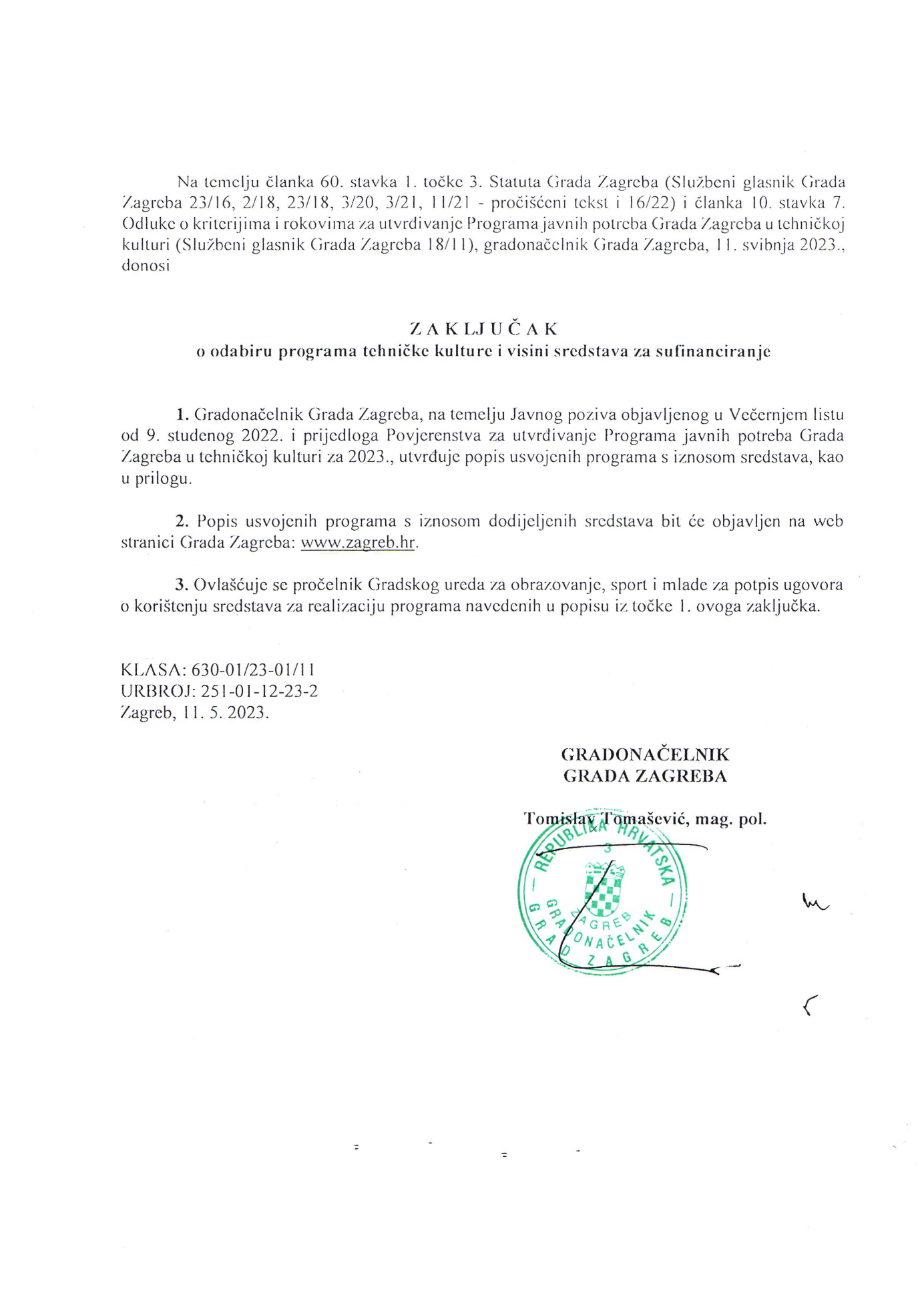 1. ZAGREBAČKA ZAJEDNICA TEHNIČKE KULTURE1. ZAGREBAČKA ZAJEDNICA TEHNIČKE KULTURE1. ZAGREBAČKA ZAJEDNICA TEHNIČKE KULTURE1. ZAGREBAČKA ZAJEDNICA TEHNIČKE KULTUREProgrami Zagrebačke zajednice tehničke kultureProgrami Zagrebačke zajednice tehničke kultureProgrami Zagrebačke zajednice tehničke kultureNaziv programaNaziv programa        Sredstva za 2023.1Politehničke radionicePolitehničke radionice1.592,67 €2Modelarstvo - maketarstvoModelarstvo - maketarstvo929,06 €3Sam svoj majstorSam svoj majstor530,89 €4Kreativne radioniceKreativne radionice1.513,41 €5Prometna kulturaPrometna kultura530,89 €6Program za osobe s invaliditetomProgram za osobe s invaliditetom1.592,67 €7Suradnja s O.Š. LukaSuradnja s O.Š. Luka398,17 €8Sudjelovanja (natjecanja, izložbe, smotre)Sudjelovanja (natjecanja, izložbe, smotre)265,45 €9Poticanje učeničkog zadrugarstva u Gradu ZagrebuPoticanje učeničkog zadrugarstva u Gradu Zagrebu663,61 €10Jačanje kapaciteta OCD-a u tehničkoj kulturi kroz EU projekteJačanje kapaciteta OCD-a u tehničkoj kulturi kroz EU projekte929,06 €11Izložbena aktivnost Galerije Vladimira HorvataIzložbena aktivnost Galerije Vladimira Horvata1.459,95 €12Program izdavaštvaProgram izdavaštva929,06 €UKUPNO ZAJEDNICAUKUPNO ZAJEDNICAUKUPNO ZAJEDNICA11.334,89 €Udruge ZajedniceUdruge ZajedniceUdruge ZajedniceUdruge Zajednice1Udruga minijaturista, maketara i igrača stolnih strateških igara (UMS) "Agram"Udruga minijaturista, maketara i igrača stolnih strateških igara (UMS) "Agram"1.858,12 €2Klub željezničkih modelara "Zagreb"Klub željezničkih modelara "Zagreb"1.327,23 €3Zagrebački speleološki savezZagrebački speleološki savez1.459,95 €4Radioklub slijepih "Louis Braille"Radioklub slijepih "Louis Braille"1.858,12 €5Zagrebački automobilistički savezZagrebački automobilistički savez1.459,95 €6Otvorena računalna radionica "Svi smo protiv"Otvorena računalna radionica "Svi smo protiv"3.318,07 €7Hrvatska udruga vojnih minijaturistaHrvatska udruga vojnih minijaturista2.919,90 €UKUPNO UDRUGE ZAJEDNICEUKUPNO UDRUGE ZAJEDNICEUKUPNO UDRUGE ZAJEDNICE14.201,34 €UKUPNO ZZTK I UDRUGEUKUPNO ZZTK I UDRUGEUKUPNO ZZTK I UDRUGE25.536,23 €Programi od posebnog interesa za Grad ZagrebProgrami od posebnog interesa za Grad ZagrebProgrami od posebnog interesa za Grad ZagrebProgrami od posebnog interesa za Grad Zagreb124. Ljetna škola tehničkih vještina24. Ljetna škola tehničkih vještina4.645,30 €212. Dani tehničke kulture Grada Zagreba12. Dani tehničke kulture Grada Zagreba4.645,30 €3Godišnja nagrada tehničke kulture ZZTK "Dr. Oton Kučera"Godišnja nagrada tehničke kulture ZZTK "Dr. Oton Kučera"4.114,41 €UKUPNO PROGRAMI OD POSEBNOG INTERESA ZA GRAD ZAGREBUKUPNO PROGRAMI OD POSEBNOG INTERESA ZA GRAD ZAGREBUKUPNO PROGRAMI OD POSEBNOG INTERESA ZA GRAD ZAGREB13.405,01 €OpremaOpremaOpremaOprema1530,89 €UKUPNO OPREMAUKUPNO OPREMAUKUPNO OPREMA530,89 €SVEUKUPNO ZAJEDNICA, UDRUGE, PROGRAMI OD POSEBNOG INTERESA ZA GRAD ZAGREB  I OPREMASVEUKUPNO ZAJEDNICA, UDRUGE, PROGRAMI OD POSEBNOG INTERESA ZA GRAD ZAGREB  I OPREMASVEUKUPNO ZAJEDNICA, UDRUGE, PROGRAMI OD POSEBNOG INTERESA ZA GRAD ZAGREB  I OPREMA39.472,13 €2. SAVEZ INOVATORA ZAGREBA2. SAVEZ INOVATORA ZAGREBA2. SAVEZ INOVATORA ZAGREBA2. SAVEZ INOVATORA ZAGREBA2. SAVEZ INOVATORA ZAGREBA2. SAVEZ INOVATORA ZAGREBA2. SAVEZ INOVATORA ZAGREBA2. SAVEZ INOVATORA ZAGREBAProgrami Saveza inovatora ZagrebaProgrami Saveza inovatora ZagrebaProgrami Saveza inovatora ZagrebaProgrami Saveza inovatora ZagrebaProgrami Saveza inovatora ZagrebaProgrami Saveza inovatora ZagrebaProgrami Saveza inovatora ZagrebaNaziv programaNaziv programaNaziv programaNaziv programaNaziv programaSredstva za 2023.Sredstva za 2023.1Nagrada "Eduard Slavoljub Penkala"Nagrada "Eduard Slavoljub Penkala"Nagrada "Eduard Slavoljub Penkala"Nagrada "Eduard Slavoljub Penkala"Nagrada "Eduard Slavoljub Penkala"1.592,67 €1.592,67 €2Uvod, projekt "Elektronika i zdravlje"Uvod, projekt "Elektronika i zdravlje"Uvod, projekt "Elektronika i zdravlje"Uvod, projekt "Elektronika i zdravlje"Uvod, projekt "Elektronika i zdravlje"530,89 €530,89 €3Imam vještine - Šušur tehničke kultureImam vještine - Šušur tehničke kultureImam vještine - Šušur tehničke kultureImam vještine - Šušur tehničke kultureImam vještine - Šušur tehničke kulture265,45 €265,45 €415. Nacionalna izložba inovacija mladih, Matulji15. Nacionalna izložba inovacija mladih, Matulji15. Nacionalna izložba inovacija mladih, Matulji15. Nacionalna izložba inovacija mladih, Matulji15. Nacionalna izložba inovacija mladih, Matulji1.725,40 €1.725,40 €5Portal za promicanje inovativnosti i popularizaciju znanostiPortal za promicanje inovativnosti i popularizaciju znanostiPortal za promicanje inovativnosti i popularizaciju znanostiPortal za promicanje inovativnosti i popularizaciju znanostiPortal za promicanje inovativnosti i popularizaciju znanosti265,45 €265,45 €6EUROPE DIRECT – EUROINVENT, Europska izložba inovacijaEUROPE DIRECT – EUROINVENT, Europska izložba inovacijaEUROPE DIRECT – EUROINVENT, Europska izložba inovacijaEUROPE DIRECT – EUROINVENT, Europska izložba inovacijaEUROPE DIRECT – EUROINVENT, Europska izložba inovacija1.061,78 €1.061,78 €7E-NNOVATE World Invention&Innovation ShowE-NNOVATE World Invention&Innovation ShowE-NNOVATE World Invention&Innovation ShowE-NNOVATE World Invention&Innovation ShowE-NNOVATE World Invention&Innovation Show1.061,78 €1.061,78 €8ITE 2023, International invention and trade EXPO, LondonITE 2023, International invention and trade EXPO, LondonITE 2023, International invention and trade EXPO, LondonITE 2023, International invention and trade EXPO, LondonITE 2023, International invention and trade EXPO, London1.061,78 €1.061,78 €UKUPNO SAVEZUKUPNO SAVEZUKUPNO SAVEZUKUPNO SAVEZUKUPNO SAVEZUKUPNO SAVEZ7.565,20 €7.565,20 €Udruge SavezaUdruge SavezaUdruge SavezaUdruge SavezaUdruge SavezaUdruge SavezaUdruge SavezaUdruge Saveza1Udruga inovatora Fakulteta strojarstva i brodogradnjeUdruga inovatora Fakulteta strojarstva i brodogradnjeUdruga inovatora Fakulteta strojarstva i brodogradnjeUdruga inovatora Fakulteta strojarstva i brodogradnjeUdruga inovatora Fakulteta strojarstva i brodogradnje929,06 €929,06 €UKUPNO UDRUGE SAVEZAUKUPNO UDRUGE SAVEZAUKUPNO UDRUGE SAVEZAUKUPNO UDRUGE SAVEZAUKUPNO UDRUGE SAVEZAUKUPNO UDRUGE SAVEZA929,06 €929,06 €UKUPNO SAVEZ I UDRUGEUKUPNO SAVEZ I UDRUGEUKUPNO SAVEZ I UDRUGEUKUPNO SAVEZ I UDRUGEUKUPNO SAVEZ I UDRUGEUKUPNO SAVEZ I UDRUGE8.494,26 €8.494,26 €Programi od posebnog interesa za Grad ZagrebProgrami od posebnog interesa za Grad ZagrebProgrami od posebnog interesa za Grad ZagrebProgrami od posebnog interesa za Grad ZagrebProgrami od posebnog interesa za Grad ZagrebProgrami od posebnog interesa za Grad ZagrebProgrami od posebnog interesa za Grad ZagrebProgrami od posebnog interesa za Grad Zagreb1INOVA-MLADI 2023. izložba inovacija učenika zagrebačkih osnovnih, srednjih škola i studenata s međunarodnim sudjelovanjemINOVA-MLADI 2023. izložba inovacija učenika zagrebačkih osnovnih, srednjih škola i studenata s međunarodnim sudjelovanjemINOVA-MLADI 2023. izložba inovacija učenika zagrebačkih osnovnih, srednjih škola i studenata s međunarodnim sudjelovanjemINOVA-MLADI 2023. izložba inovacija učenika zagrebačkih osnovnih, srednjih škola i studenata s međunarodnim sudjelovanjemINOVA-MLADI 2023. izložba inovacija učenika zagrebačkih osnovnih, srednjih škola i studenata s međunarodnim sudjelovanjem 6.636,14 € 6.636,14 €2INOVA – 47. hrvatski salon inovacija s međunarodnim sudjelovanjem i 19. BUDI UZOR 2023., ZagrebINOVA – 47. hrvatski salon inovacija s međunarodnim sudjelovanjem i 19. BUDI UZOR 2023., ZagrebINOVA – 47. hrvatski salon inovacija s međunarodnim sudjelovanjem i 19. BUDI UZOR 2023., ZagrebINOVA – 47. hrvatski salon inovacija s međunarodnim sudjelovanjem i 19. BUDI UZOR 2023., ZagrebINOVA – 47. hrvatski salon inovacija s međunarodnim sudjelovanjem i 19. BUDI UZOR 2023., Zagreb  6.636,14 €  6.636,14 €UKUPNO PROGRAMI OD POSEBNOG INTERESA ZA GRAD ZAGREBUKUPNO PROGRAMI OD POSEBNOG INTERESA ZA GRAD ZAGREBUKUPNO PROGRAMI OD POSEBNOG INTERESA ZA GRAD ZAGREBUKUPNO PROGRAMI OD POSEBNOG INTERESA ZA GRAD ZAGREBUKUPNO PROGRAMI OD POSEBNOG INTERESA ZA GRAD ZAGREBUKUPNO PROGRAMI OD POSEBNOG INTERESA ZA GRAD ZAGREB13.272,28 €13.272,28 €SVEUKUPNO SAVEZ, UDRUGE I PROGRAMI OD POSEBNOG INTERESA ZA GRAD ZAGREB SVEUKUPNO SAVEZ, UDRUGE I PROGRAMI OD POSEBNOG INTERESA ZA GRAD ZAGREB SVEUKUPNO SAVEZ, UDRUGE I PROGRAMI OD POSEBNOG INTERESA ZA GRAD ZAGREB SVEUKUPNO SAVEZ, UDRUGE I PROGRAMI OD POSEBNOG INTERESA ZA GRAD ZAGREB SVEUKUPNO SAVEZ, UDRUGE I PROGRAMI OD POSEBNOG INTERESA ZA GRAD ZAGREB SVEUKUPNO SAVEZ, UDRUGE I PROGRAMI OD POSEBNOG INTERESA ZA GRAD ZAGREB 21.766,54 €21.766,54 €3. SAVEZ UDRUGA PEDAGOGA TEHNIČKE KULTURE ZAGREBA3. SAVEZ UDRUGA PEDAGOGA TEHNIČKE KULTURE ZAGREBA3. SAVEZ UDRUGA PEDAGOGA TEHNIČKE KULTURE ZAGREBA3. SAVEZ UDRUGA PEDAGOGA TEHNIČKE KULTURE ZAGREBA3. SAVEZ UDRUGA PEDAGOGA TEHNIČKE KULTURE ZAGREBA3. SAVEZ UDRUGA PEDAGOGA TEHNIČKE KULTURE ZAGREBA3. SAVEZ UDRUGA PEDAGOGA TEHNIČKE KULTURE ZAGREBAProgrami Saveza udruga pedagoga tehničke kulture ZagrebaProgrami Saveza udruga pedagoga tehničke kulture ZagrebaProgrami Saveza udruga pedagoga tehničke kulture ZagrebaProgrami Saveza udruga pedagoga tehničke kulture ZagrebaProgrami Saveza udruga pedagoga tehničke kulture ZagrebaNaziv programaNaziv programaNaziv programaSredstva za 2023.Sredstva za 2023.11Seminar: Napredne upravljačke tehnikeSeminar: Napredne upravljačke tehnikeSeminar: Napredne upravljačke tehnike796,34 €796,34 €22Seminar: MIPRO 2023.Seminar: MIPRO 2023.Seminar: MIPRO 2023.398,17 €398,17 €33Međunarodne izložbe učeničkih radovaMeđunarodne izložbe učeničkih radovaMeđunarodne izložbe učeničkih radova398,17 €398,17 €44Seminar: Održavanje računalne opreme u školamaSeminar: Održavanje računalne opreme u školamaSeminar: Održavanje računalne opreme u školama398,17 €398,17 €55Regionalna suradnja udruga pedagoga tehničke kulture - Asocijacija TIO Jugoistočne EuropeRegionalna suradnja udruga pedagoga tehničke kulture - Asocijacija TIO Jugoistočne EuropeRegionalna suradnja udruga pedagoga tehničke kulture - Asocijacija TIO Jugoistočne Europe1.990,84 €1.990,84 €66Međunarodni Kamp tehničkih vještinaMeđunarodni Kamp tehničkih vještinaMeđunarodni Kamp tehničkih vještina265,45 €265,45 €77Izrada modela robotskih konstrukcijaIzrada modela robotskih konstrukcijaIzrada modela robotskih konstrukcija398,17 €398,17 €UKUPNO SAVEZUKUPNO SAVEZUKUPNO SAVEZUKUPNO SAVEZUKUPNO SAVEZ4.645,31 €4.645,31 €Udruge SavezaUdruge SavezaUdruge SavezaUdruge SavezaUdruge SavezaUdruge SavezaUdruge Saveza11Društvo pedagoga tehničke kulture Grada ZagrebaDruštvo pedagoga tehničke kulture Grada ZagrebaDruštvo pedagoga tehničke kulture Grada Zagreba4.645,30 €4.645,30 €UKUPNO UDRUGE SAVEZAUKUPNO UDRUGE SAVEZAUKUPNO UDRUGE SAVEZAUKUPNO UDRUGE SAVEZAUKUPNO UDRUGE SAVEZA4.645,30 €4.645,30 €UKUPNO SAVEZ I UDRUGEUKUPNO SAVEZ I UDRUGEUKUPNO SAVEZ I UDRUGEUKUPNO SAVEZ I UDRUGEUKUPNO SAVEZ I UDRUGE9.290,61 €9.290,61 €OpremaOpremaOpremaOpremaOpremaOpremaOprema11265,45 €265,45 €UKUPNO OPREMAUKUPNO OPREMAUKUPNO OPREMAUKUPNO OPREMAUKUPNO OPREMA265,45 €265,45 €SVEUKUPNO SAVEZ, UDRUGE I OPREMASVEUKUPNO SAVEZ, UDRUGE I OPREMASVEUKUPNO SAVEZ, UDRUGE I OPREMASVEUKUPNO SAVEZ, UDRUGE I OPREMASVEUKUPNO SAVEZ, UDRUGE I OPREMA9.556,06 €9.556,06 €4. ZAGREBAČKI ASTRONOMSKI SAVEZ4. ZAGREBAČKI ASTRONOMSKI SAVEZ4. ZAGREBAČKI ASTRONOMSKI SAVEZ4. ZAGREBAČKI ASTRONOMSKI SAVEZProgrami Zagrebačkog astronomskog savezaProgrami Zagrebačkog astronomskog savezaProgrami Zagrebačkog astronomskog savezaNaziv programaNaziv programaSredstva za 2023.1Program popularizacijeProgram popularizacije3.052,62 €2Obrazovni programi i projekti i potpora školskoj astronomijiObrazovni programi i projekti i potpora školskoj astronomiji9.290,60 €3Znanstvena djelatnost i suradnjaZnanstvena djelatnost i suradnja530,89 €4Nakladnička djelatnostNakladnička djelatnost2.256,29 €5Zajednički programiZajednički programi1.459,95 €UKUPNO SAVEZUKUPNO SAVEZUKUPNO SAVEZ16.590,35 €Udruge SavezaUdruge SavezaUdruge SavezaUdruge Saveza1Remetinečko astronomsko društvo (RAD)Remetinečko astronomsko društvo (RAD)663,61 €2Astronomsko društvo BeskrajAstronomsko društvo Beskraj663,61 €3Astronomsko astronautičko društvo ZagrebAstronomsko astronautičko društvo Zagreb2.654,46 €UKUPNO UDRUGE SAVEZAUKUPNO UDRUGE SAVEZAUKUPNO UDRUGE SAVEZA3.981,68 €UKUPNO SAVEZ I UDRUGEUKUPNO SAVEZ I UDRUGEUKUPNO SAVEZ I UDRUGE20.572,03 €OpremaOpremaOpremaOprema11.061,78 €UKUPNO OPREMAUKUPNO OPREMAUKUPNO OPREMA1.061,78 €SVEUKUPNO SAVEZ, UDRUGE I OPREMASVEUKUPNO SAVEZ, UDRUGE I OPREMASVEUKUPNO SAVEZ, UDRUGE I OPREMA21.633,81 €5. ZAGREBAČKI AUTOMODELARSKI SAVEZ 5. ZAGREBAČKI AUTOMODELARSKI SAVEZ 5. ZAGREBAČKI AUTOMODELARSKI SAVEZ 5. ZAGREBAČKI AUTOMODELARSKI SAVEZ 5. ZAGREBAČKI AUTOMODELARSKI SAVEZ 5. ZAGREBAČKI AUTOMODELARSKI SAVEZ 5. ZAGREBAČKI AUTOMODELARSKI SAVEZ 5. ZAGREBAČKI AUTOMODELARSKI SAVEZ Programi Zagrebačkog automodelarskog savezaProgrami Zagrebačkog automodelarskog savezaProgrami Zagrebačkog automodelarskog savezaProgrami Zagrebačkog automodelarskog savezaProgrami Zagrebačkog automodelarskog savezaProgrami Zagrebačkog automodelarskog savezaProgrami Zagrebačkog automodelarskog savezaNaziv programaNaziv programaNaziv programaNaziv programaNaziv programaSredstva za 2023.Sredstva za 2023.1Utrke za Prvenstvo Hrvatske – Zagreb, "Miniautodrom Ayrton Senna" (16 utrka)Utrke za Prvenstvo Hrvatske – Zagreb, "Miniautodrom Ayrton Senna" (16 utrka)Utrke za Prvenstvo Hrvatske – Zagreb, "Miniautodrom Ayrton Senna" (16 utrka)Utrke za Prvenstvo Hrvatske – Zagreb, "Miniautodrom Ayrton Senna" (16 utrka)Utrke za Prvenstvo Hrvatske – Zagreb, "Miniautodrom Ayrton Senna" (16 utrka)1.990,84 €1.990,84 €2"3 sata Zagreba""3 sata Zagreba""3 sata Zagreba""3 sata Zagreba""3 sata Zagreba"929,06 €929,06 €3Automodelarske radionice Automodelarske radionice Automodelarske radionice Automodelarske radionice Automodelarske radionice 1.725,40 €1.725,40 €4Utrka za Europsko prvenstvo u klasi 1/8 GT nitro/elektroUtrka za Europsko prvenstvo u klasi 1/8 GT nitro/elektroUtrka za Europsko prvenstvo u klasi 1/8 GT nitro/elektroUtrka za Europsko prvenstvo u klasi 1/8 GT nitro/elektroUtrka za Europsko prvenstvo u klasi 1/8 GT nitro/elektro1.725,40 €1.725,40 €UKUPNO SAVEZUKUPNO SAVEZUKUPNO SAVEZUKUPNO SAVEZUKUPNO SAVEZUKUPNO SAVEZ6.370,70 €6.370,70 €Udruge SavezaUdruge SavezaUdruge SavezaUdruge SavezaUdruge SavezaUdruge SavezaUdruge SavezaUdruge Saveza1Automodelarski klub "AS"Automodelarski klub "AS"Automodelarski klub "AS"Automodelarski klub "AS"Automodelarski klub "AS"1.327,23 €1.327,23 €2Automodelarski klub "Croatia Model"Automodelarski klub "Croatia Model"Automodelarski klub "Croatia Model"Automodelarski klub "Croatia Model"Automodelarski klub "Croatia Model"1.327,23 €1.327,23 €3Automodelarski klub "ModelSport"Automodelarski klub "ModelSport"Automodelarski klub "ModelSport"Automodelarski klub "ModelSport"Automodelarski klub "ModelSport"1.061,78 €1.061,78 €4Automodelarski klub "ModelSportRacing"Automodelarski klub "ModelSportRacing"Automodelarski klub "ModelSportRacing"Automodelarski klub "ModelSportRacing"Automodelarski klub "ModelSportRacing"1.061,78 €1.061,78 €UKUPNO UDRUGE SAVEZAUKUPNO UDRUGE SAVEZAUKUPNO UDRUGE SAVEZAUKUPNO UDRUGE SAVEZAUKUPNO UDRUGE SAVEZAUKUPNO UDRUGE SAVEZA4.778,02 €4.778,02 €UKUPNO SAVEZ I UDRUGEUKUPNO SAVEZ I UDRUGEUKUPNO SAVEZ I UDRUGEUKUPNO SAVEZ I UDRUGEUKUPNO SAVEZ I UDRUGEUKUPNO SAVEZ I UDRUGE11.148,72 €11.148,72 €Programi od posebnog interesa za Grad ZagrebProgrami od posebnog interesa za Grad ZagrebProgrami od posebnog interesa za Grad ZagrebProgrami od posebnog interesa za Grad ZagrebProgrami od posebnog interesa za Grad ZagrebProgrami od posebnog interesa za Grad ZagrebProgrami od posebnog interesa za Grad ZagrebProgrami od posebnog interesa za Grad Zagreb1EFRA Grand Prix "Memorial Ayrton Senna"EFRA Grand Prix "Memorial Ayrton Senna"EFRA Grand Prix "Memorial Ayrton Senna"EFRA Grand Prix "Memorial Ayrton Senna"EFRA Grand Prix "Memorial Ayrton Senna"5.308,91 €5.308,91 €UKUPNO PROGRAMI OD POSEBNOG INTERESA ZA GRAD ZAGREBUKUPNO PROGRAMI OD POSEBNOG INTERESA ZA GRAD ZAGREBUKUPNO PROGRAMI OD POSEBNOG INTERESA ZA GRAD ZAGREBUKUPNO PROGRAMI OD POSEBNOG INTERESA ZA GRAD ZAGREBUKUPNO PROGRAMI OD POSEBNOG INTERESA ZA GRAD ZAGREBUKUPNO PROGRAMI OD POSEBNOG INTERESA ZA GRAD ZAGREB5.308,91 €5.308,91 €OpremaOpremaOpremaOpremaOpremaOpremaOpremaOprema1 796,34 € 796,34 €UKUPNO OPREMAUKUPNO OPREMAUKUPNO OPREMAUKUPNO OPREMAUKUPNO OPREMAUKUPNO OPREMA796,34 €796,34 €SVEUKUPNO SAVEZ, UDRUGE, PROGRAMI OD POSEBNOG INTERESA ZA GRAD ZAGREB I OPREMASVEUKUPNO SAVEZ, UDRUGE, PROGRAMI OD POSEBNOG INTERESA ZA GRAD ZAGREB I OPREMASVEUKUPNO SAVEZ, UDRUGE, PROGRAMI OD POSEBNOG INTERESA ZA GRAD ZAGREB I OPREMASVEUKUPNO SAVEZ, UDRUGE, PROGRAMI OD POSEBNOG INTERESA ZA GRAD ZAGREB I OPREMASVEUKUPNO SAVEZ, UDRUGE, PROGRAMI OD POSEBNOG INTERESA ZA GRAD ZAGREB I OPREMASVEUKUPNO SAVEZ, UDRUGE, PROGRAMI OD POSEBNOG INTERESA ZA GRAD ZAGREB I OPREMA17.253,97 €17.253,97 €6. ZAGREBAČKI FOTO KINO SAVEZ6. ZAGREBAČKI FOTO KINO SAVEZ6. ZAGREBAČKI FOTO KINO SAVEZ6. ZAGREBAČKI FOTO KINO SAVEZ6. ZAGREBAČKI FOTO KINO SAVEZ6. ZAGREBAČKI FOTO KINO SAVEZ6. ZAGREBAČKI FOTO KINO SAVEZ6. ZAGREBAČKI FOTO KINO SAVEZProgrami Zagrebačkog foto kino savezaProgrami Zagrebačkog foto kino savezaProgrami Zagrebačkog foto kino savezaProgrami Zagrebačkog foto kino savezaProgrami Zagrebačkog foto kino savezaProgrami Zagrebačkog foto kino savezaNaziv programaNaziv programaNaziv programaNaziv programaNaziv programaSredstva za 2023.11Besplatni tečajevi i radionice crno-bijele, analogne i digitalne fotografije za učenike osnovnih škola, srednjih škola, gimnazija i studenata na području Grada Zagreba i prateće izložbe fotografskih radova snimljenih u sklopu programa (ZFKS i Autorski studio – ffv)Besplatni tečajevi i radionice crno-bijele, analogne i digitalne fotografije za učenike osnovnih škola, srednjih škola, gimnazija i studenata na području Grada Zagreba i prateće izložbe fotografskih radova snimljenih u sklopu programa (ZFKS i Autorski studio – ffv)Besplatni tečajevi i radionice crno-bijele, analogne i digitalne fotografije za učenike osnovnih škola, srednjih škola, gimnazija i studenata na području Grada Zagreba i prateće izložbe fotografskih radova snimljenih u sklopu programa (ZFKS i Autorski studio – ffv)Besplatni tečajevi i radionice crno-bijele, analogne i digitalne fotografije za učenike osnovnih škola, srednjih škola, gimnazija i studenata na području Grada Zagreba i prateće izložbe fotografskih radova snimljenih u sklopu programa (ZFKS i Autorski studio – ffv)Besplatni tečajevi i radionice crno-bijele, analogne i digitalne fotografije za učenike osnovnih škola, srednjih škola, gimnazija i studenata na području Grada Zagreba i prateće izložbe fotografskih radova snimljenih u sklopu programa (ZFKS i Autorski studio – ffv)796,34 €22Seminar za edukaciju voditelja foto i video radionica i tečajeva i Photokina (ZFKS i Autorski studio – ffv)Seminar za edukaciju voditelja foto i video radionica i tečajeva i Photokina (ZFKS i Autorski studio – ffv)Seminar za edukaciju voditelja foto i video radionica i tečajeva i Photokina (ZFKS i Autorski studio – ffv)Seminar za edukaciju voditelja foto i video radionica i tečajeva i Photokina (ZFKS i Autorski studio – ffv)Seminar za edukaciju voditelja foto i video radionica i tečajeva i Photokina (ZFKS i Autorski studio – ffv)398,17 €33Besplatni tečaj digitalne fotografije – na području GČ Novi Zagreb-zapad: Kajzerica, Hrvatski Leskovac i Lučko i tečaj fotografije za polaznike III. životne dobi te pripadajuće izložbe polaznika tečajeva (ZFKS, UTK NZZ, Blenda)Besplatni tečaj digitalne fotografije – na području GČ Novi Zagreb-zapad: Kajzerica, Hrvatski Leskovac i Lučko i tečaj fotografije za polaznike III. životne dobi te pripadajuće izložbe polaznika tečajeva (ZFKS, UTK NZZ, Blenda)Besplatni tečaj digitalne fotografije – na području GČ Novi Zagreb-zapad: Kajzerica, Hrvatski Leskovac i Lučko i tečaj fotografije za polaznike III. životne dobi te pripadajuće izložbe polaznika tečajeva (ZFKS, UTK NZZ, Blenda)Besplatni tečaj digitalne fotografije – na području GČ Novi Zagreb-zapad: Kajzerica, Hrvatski Leskovac i Lučko i tečaj fotografije za polaznike III. životne dobi te pripadajuće izložbe polaznika tečajeva (ZFKS, UTK NZZ, Blenda)Besplatni tečaj digitalne fotografije – na području GČ Novi Zagreb-zapad: Kajzerica, Hrvatski Leskovac i Lučko i tečaj fotografije za polaznike III. životne dobi te pripadajuće izložbe polaznika tečajeva (ZFKS, UTK NZZ, Blenda)530,89 €44Besplatni tečaj digitalne fotografije za osobe oštećena sluha "SUVAG" i osobe s posebnim potrebama "OZANA" i pripadajuće izložbe polaznika tečajeva (ZFKS)Besplatni tečaj digitalne fotografije za osobe oštećena sluha "SUVAG" i osobe s posebnim potrebama "OZANA" i pripadajuće izložbe polaznika tečajeva (ZFKS)Besplatni tečaj digitalne fotografije za osobe oštećena sluha "SUVAG" i osobe s posebnim potrebama "OZANA" i pripadajuće izložbe polaznika tečajeva (ZFKS)Besplatni tečaj digitalne fotografije za osobe oštećena sluha "SUVAG" i osobe s posebnim potrebama "OZANA" i pripadajuće izložbe polaznika tečajeva (ZFKS)Besplatni tečaj digitalne fotografije za osobe oštećena sluha "SUVAG" i osobe s posebnim potrebama "OZANA" i pripadajuće izložbe polaznika tečajeva (ZFKS)1.725,40 €55Program edukativnih i zabavnih sadržaja za djecu s posebnim potrebama i teškoćama u razvoju, filmovi edukativnog i zabavnog karaktera namijenjena djeci u vrtićima i osobama s teškoćama u razvoju, SF VINTAGE – tribine i projekcije (ZFKS, OTFF, Trenutak vremena)Program edukativnih i zabavnih sadržaja za djecu s posebnim potrebama i teškoćama u razvoju, filmovi edukativnog i zabavnog karaktera namijenjena djeci u vrtićima i osobama s teškoćama u razvoju, SF VINTAGE – tribine i projekcije (ZFKS, OTFF, Trenutak vremena)Program edukativnih i zabavnih sadržaja za djecu s posebnim potrebama i teškoćama u razvoju, filmovi edukativnog i zabavnog karaktera namijenjena djeci u vrtićima i osobama s teškoćama u razvoju, SF VINTAGE – tribine i projekcije (ZFKS, OTFF, Trenutak vremena)Program edukativnih i zabavnih sadržaja za djecu s posebnim potrebama i teškoćama u razvoju, filmovi edukativnog i zabavnog karaktera namijenjena djeci u vrtićima i osobama s teškoćama u razvoju, SF VINTAGE – tribine i projekcije (ZFKS, OTFF, Trenutak vremena)Program edukativnih i zabavnih sadržaja za djecu s posebnim potrebama i teškoćama u razvoju, filmovi edukativnog i zabavnog karaktera namijenjena djeci u vrtićima i osobama s teškoćama u razvoju, SF VINTAGE – tribine i projekcije (ZFKS, OTFF, Trenutak vremena)1.061,78 €66Ljetna škola fotografije za učenike osnovnih i srednjih škola – Zlarin. Ljetna škola fotografije za djecu slabijeg imovinskog stanja i djecu s posebnim potrebama – Novi Vinodolski. Izložba fotografija polaznika ljetnih škola u Galeriji Vladimira Horvata i u prostorima škola iz kojih su došli učenici (ZFKS)Ljetna škola fotografije za učenike osnovnih i srednjih škola – Zlarin. Ljetna škola fotografije za djecu slabijeg imovinskog stanja i djecu s posebnim potrebama – Novi Vinodolski. Izložba fotografija polaznika ljetnih škola u Galeriji Vladimira Horvata i u prostorima škola iz kojih su došli učenici (ZFKS)Ljetna škola fotografije za učenike osnovnih i srednjih škola – Zlarin. Ljetna škola fotografije za djecu slabijeg imovinskog stanja i djecu s posebnim potrebama – Novi Vinodolski. Izložba fotografija polaznika ljetnih škola u Galeriji Vladimira Horvata i u prostorima škola iz kojih su došli učenici (ZFKS)Ljetna škola fotografije za učenike osnovnih i srednjih škola – Zlarin. Ljetna škola fotografije za djecu slabijeg imovinskog stanja i djecu s posebnim potrebama – Novi Vinodolski. Izložba fotografija polaznika ljetnih škola u Galeriji Vladimira Horvata i u prostorima škola iz kojih su došli učenici (ZFKS)Ljetna škola fotografije za učenike osnovnih i srednjih škola – Zlarin. Ljetna škola fotografije za djecu slabijeg imovinskog stanja i djecu s posebnim potrebama – Novi Vinodolski. Izložba fotografija polaznika ljetnih škola u Galeriji Vladimira Horvata i u prostorima škola iz kojih su došli učenici (ZFKS)3.981,68 €77Izložbena djelatnost  ZFKS-a: ukupno 52 planirane izložbe (ZFKS)Izložbena djelatnost  ZFKS-a: ukupno 52 planirane izložbe (ZFKS)Izložbena djelatnost  ZFKS-a: ukupno 52 planirane izložbe (ZFKS)Izložbena djelatnost  ZFKS-a: ukupno 52 planirane izložbe (ZFKS)Izložbena djelatnost  ZFKS-a: ukupno 52 planirane izložbe (ZFKS)1.459,95 €888PYRKONPYRKONPYRKONPYRKON929,06 €99EUROCONEUROCONEUROCONEUROCONEUROCON929,06 €1010SferaKonSferaKonSferaKonSferaKonSferaKon3.318,07 €1111Video škola amaterskog filma, animacije i fotografije.
Revija 60 sekundi hrvatskog filma
UNICA – najveći svjetski festival amaterskog filmaVideo škola amaterskog filma, animacije i fotografije.
Revija 60 sekundi hrvatskog filma
UNICA – najveći svjetski festival amaterskog filmaVideo škola amaterskog filma, animacije i fotografije.
Revija 60 sekundi hrvatskog filma
UNICA – najveći svjetski festival amaterskog filmaVideo škola amaterskog filma, animacije i fotografije.
Revija 60 sekundi hrvatskog filma
UNICA – najveći svjetski festival amaterskog filmaVideo škola amaterskog filma, animacije i fotografije.
Revija 60 sekundi hrvatskog filma
UNICA – najveći svjetski festival amaterskog filma1.327,23 €1212Zimska škola fotografije za osobe s posebnim potrebama, nadarene učenike i učenike slabijeg imovinskog stanja i besplatni tečaj fotografije za vrijeme zimskih, proljetnih i ljetnih praznika za učenike osnovnih i srednjih škola. Izložbe fotografija polaznika tečajeva u Galeriji Vladimira Horvata i u prostorima škola (ZFKS)Zimska škola fotografije za osobe s posebnim potrebama, nadarene učenike i učenike slabijeg imovinskog stanja i besplatni tečaj fotografije za vrijeme zimskih, proljetnih i ljetnih praznika za učenike osnovnih i srednjih škola. Izložbe fotografija polaznika tečajeva u Galeriji Vladimira Horvata i u prostorima škola (ZFKS)Zimska škola fotografije za osobe s posebnim potrebama, nadarene učenike i učenike slabijeg imovinskog stanja i besplatni tečaj fotografije za vrijeme zimskih, proljetnih i ljetnih praznika za učenike osnovnih i srednjih škola. Izložbe fotografija polaznika tečajeva u Galeriji Vladimira Horvata i u prostorima škola (ZFKS)Zimska škola fotografije za osobe s posebnim potrebama, nadarene učenike i učenike slabijeg imovinskog stanja i besplatni tečaj fotografije za vrijeme zimskih, proljetnih i ljetnih praznika za učenike osnovnih i srednjih škola. Izložbe fotografija polaznika tečajeva u Galeriji Vladimira Horvata i u prostorima škola (ZFKS)Zimska škola fotografije za osobe s posebnim potrebama, nadarene učenike i učenike slabijeg imovinskog stanja i besplatni tečaj fotografije za vrijeme zimskih, proljetnih i ljetnih praznika za učenike osnovnih i srednjih škola. Izložbe fotografija polaznika tečajeva u Galeriji Vladimira Horvata i u prostorima škola (ZFKS)2.123,56 €UKUPNO SAVEZUKUPNO SAVEZUKUPNO SAVEZUKUPNO SAVEZUKUPNO SAVEZUKUPNO SAVEZUKUPNO SAVEZ18.581,19 €Udruge SavezaUdruge SavezaUdruge SavezaUdruge SavezaUdruge SavezaUdruge SavezaUdruge SavezaUdruge Saveza11Fotoklub ZagrebFotoklub ZagrebFotoklub ZagrebFotoklub ZagrebFotoklub Zagreb4.778,02 €22Autorski studio – film, fotografija, videoAutorski studio – film, fotografija, videoAutorski studio – film, fotografija, videoAutorski studio – film, fotografija, videoAutorski studio – film, fotografija, video2.256,29 €33Društvo za znanstvenu fantastiku "SFera"Društvo za znanstvenu fantastiku "SFera"Društvo za znanstvenu fantastiku "SFera"Društvo za znanstvenu fantastiku "SFera"Društvo za znanstvenu fantastiku "SFera"929,06 €44One Take Film FestivalOne Take Film FestivalOne Take Film FestivalOne Take Film FestivalOne Take Film Festival663,61 €55Trenutak vremenaTrenutak vremenaTrenutak vremenaTrenutak vremenaTrenutak vremena530,89 €66Udruga ljubitelja znanstvene fantastike "Starbase Cantina"Udruga ljubitelja znanstvene fantastike "Starbase Cantina"Udruga ljubitelja znanstvene fantastike "Starbase Cantina"Udruga ljubitelja znanstvene fantastike "Starbase Cantina"Udruga ljubitelja znanstvene fantastike "Starbase Cantina"663,61 €UKUPNO UDRUGE SAVEZAUKUPNO UDRUGE SAVEZAUKUPNO UDRUGE SAVEZAUKUPNO UDRUGE SAVEZAUKUPNO UDRUGE SAVEZAUKUPNO UDRUGE SAVEZAUKUPNO UDRUGE SAVEZA9.821,48 €UKUPNO SAVEZ I UDRUGEUKUPNO SAVEZ I UDRUGEUKUPNO SAVEZ I UDRUGEUKUPNO SAVEZ I UDRUGEUKUPNO SAVEZ I UDRUGEUKUPNO SAVEZ I UDRUGEUKUPNO SAVEZ I UDRUGE28.402,67 €OpremaOpremaOpremaOpremaOpremaOpremaOpremaOprema11796,34 €UKUPNO OPREMAUKUPNO OPREMAUKUPNO OPREMAUKUPNO OPREMAUKUPNO OPREMAUKUPNO OPREMAUKUPNO OPREMA796,34 €SVEUKUPNO SAVEZ, UDRUGE I OPREMASVEUKUPNO SAVEZ, UDRUGE I OPREMASVEUKUPNO SAVEZ, UDRUGE I OPREMASVEUKUPNO SAVEZ, UDRUGE I OPREMASVEUKUPNO SAVEZ, UDRUGE I OPREMASVEUKUPNO SAVEZ, UDRUGE I OPREMASVEUKUPNO SAVEZ, UDRUGE I OPREMA29.199,01 €7. ZAGREBAČKI KARTING SAVEZ7. ZAGREBAČKI KARTING SAVEZ7. ZAGREBAČKI KARTING SAVEZ7. ZAGREBAČKI KARTING SAVEZProgrami Zagrebačkog karting savezaProgrami Zagrebačkog karting savezaProgrami Zagrebačkog karting savezaNaziv programaNaziv programaSredstva za 2023.1Edukativna prezentacija "Uvod u karting"Edukativna prezentacija "Uvod u karting"265,45 €2Preventivno-edukacijska akcija "Stigni na cilj"Preventivno-edukacijska akcija "Stigni na cilj"265,45 €3Karting natjecanja prema pravilima HAKS-a i CIK-FIAKarting natjecanja prema pravilima HAKS-a i CIK-FIA1.725,40 €4"Čuvaj me""Čuvaj me"265,45 €5Izložba fotografija na temu: Povijest kartinga (Galerija Vladimir Horvat)Izložba fotografija na temu: Povijest kartinga (Galerija Vladimir Horvat)132,72 €6Program "Start"Program "Start"530,89 €7Program "Kart"Program "Kart"530,89 €8Program "Šarafko"-Uvod u naprednu mehanikuProgram "Šarafko"-Uvod u naprednu mehaniku530,89 €9Program "Pažljivo s mobitelom"Program "Pažljivo s mobitelom"132,72 €UKUPNO SAVEZUKUPNO SAVEZUKUPNO SAVEZ4.379,86 €Udruge SavezaUdruge SavezaUdruge SavezaUdruge Saveza1Karting klub "1"Karting klub "1"1.592,67 €2Udruga "BELLA"Udruga "BELLA"530,89 €UKUPNO UDRUGE SAVEZAUKUPNO UDRUGE SAVEZAUKUPNO UDRUGE SAVEZA2.123,56 €UKUPNO SAVEZ I UDRUGEUKUPNO SAVEZ I UDRUGEUKUPNO SAVEZ I UDRUGE6.503,42 €OpremaOpremaOpremaOprema1530,89 €UKUPNO OPREMAUKUPNO OPREMAUKUPNO OPREMA530,89 €SVEUKUPNO SAVEZ, UDRUGE I OPREMASVEUKUPNO SAVEZ, UDRUGE I OPREMASVEUKUPNO SAVEZ, UDRUGE I OPREMA7.034,31 €8. ZAGREBAČKI MAKETARSKO-MODELARSKI SAVEZ8. ZAGREBAČKI MAKETARSKO-MODELARSKI SAVEZ8. ZAGREBAČKI MAKETARSKO-MODELARSKI SAVEZ8. ZAGREBAČKI MAKETARSKO-MODELARSKI SAVEZProgrami Zagrebačkog maketarsko-modelarskog savezaProgrami Zagrebačkog maketarsko-modelarskog savezaProgrami Zagrebačkog maketarsko-modelarskog savezaNaziv programaNaziv programaSredstva za 2023.1Škole maketarstva i modelarstva za početnike i napredne maketare i modelareŠkole maketarstva i modelarstva za početnike i napredne maketare i modelare1.592,67 €2Radionica za izradu maketa u velikim mjerilima vojne tehnike iz Domovinskog rataRadionica za izradu maketa u velikim mjerilima vojne tehnike iz Domovinskog rata265,45 €3Projekt izrade nove eskadrile zrakoplova HRZ-a – 12 maketa zrakoplova RafaleProjekt izrade nove eskadrile zrakoplova HRZ-a – 12 maketa zrakoplova Rafale265,45 €4Projekt izrade radio upravljivog tenka T-34 u mjerilu 1/16 iz perioda Domovinskog rataProjekt izrade radio upravljivog tenka T-34 u mjerilu 1/16 iz perioda Domovinskog rata265,45 €5Manifestacija "26. Susreti za Rudija"Manifestacija "26. Susreti za Rudija"132,72 €6Dani tehničke kulture Grada ZagrebaDani tehničke kulture Grada Zagreba132,72 €7Godišnja izložba ZMMS-aGodišnja izložba ZMMS-a132,72 €8Natjecanja u maketarstvu i modelarstvu u zemlji i inozemstvuNatjecanja u maketarstvu i modelarstvu u zemlji i inozemstvu1.194,51 €916. FAZ - Festival autića16. FAZ - Festival autića1.061,78 €UKUPNO SAVEZUKUPNO SAVEZUKUPNO SAVEZ5.043,47 €Udruge SavezaUdruge SavezaUdruge SavezaUdruge Saveza1Maketarski klub "David Schwarz"Maketarski klub "David Schwarz"1.061,78 €2Maketarski i modelarski klub "Savica"Maketarski i modelarski klub "Savica"2.919,90 €3Modelarski klub "Ferdinand Budicki"Modelarski klub "Ferdinand Budicki"929,06 €4Maketarski klub "Slavoljub Penkala"Maketarski klub "Slavoljub Penkala"929,06 €5Maketarski klub "UMHDR-a"Maketarski klub "UMHDR-a"1.194,51 €6Modelarski aeroklub "Trešnjevka"Modelarski aeroklub "Trešnjevka"663,61 €UKUPNO UDRUGE SAVEZAUKUPNO UDRUGE SAVEZAUKUPNO UDRUGE SAVEZA7.697,92 €UKUPNO SAVEZ I UDRUGEUKUPNO SAVEZ I UDRUGEUKUPNO SAVEZ I UDRUGE12.741,39 €Programi od posebnog interesa za Grad ZagrebProgrami od posebnog interesa za Grad ZagrebProgrami od posebnog interesa za Grad ZagrebProgrami od posebnog interesa za Grad Zagreb118. Zagreb scale model show "KUP ZAGREB" - međunarodno maketarsko natjecanje18. Zagreb scale model show "KUP ZAGREB" - međunarodno maketarsko natjecanje3.981,68 €UKUPNO PROGRAMI OD POSEBNOG INTERESA ZA GRAD ZAGREBUKUPNO PROGRAMI OD POSEBNOG INTERESA ZA GRAD ZAGREBUKUPNO PROGRAMI OD POSEBNOG INTERESA ZA GRAD ZAGREB3.981,68 €OpremaOpremaOpremaOprema1530,89 €UKUPNO OPREMAUKUPNO OPREMAUKUPNO OPREMA530,89 €SVEUKUPNO SAVEZ, UDRUGE, PROGRAMI OD POSEBNOG INTERESA ZA GRAD ZAGREB I OPREMASVEUKUPNO SAVEZ, UDRUGE, PROGRAMI OD POSEBNOG INTERESA ZA GRAD ZAGREB I OPREMASVEUKUPNO SAVEZ, UDRUGE, PROGRAMI OD POSEBNOG INTERESA ZA GRAD ZAGREB I OPREMA17.253,96 €9. ZAGREBAČKI RAČUNALNI SAVEZ9. ZAGREBAČKI RAČUNALNI SAVEZ9. ZAGREBAČKI RAČUNALNI SAVEZ9. ZAGREBAČKI RAČUNALNI SAVEZProgrami Zagrebačkog računalnog savezaProgrami Zagrebačkog računalnog savezaProgrami Zagrebačkog računalnog savezaNaziv programaNaziv programaSredstva za 2023.1Grupa programa za poticanje darovitostiGrupa programa za poticanje darovitostiGrupa programa za poticanje darovitosti1Radionice i pripremeRadionice i pripreme5.308,91 €1Zimske programerske ligeZimske programerske lige1.459,95 €1Kampovi za poticanje darovitosti "Božo Težak"Kampovi za poticanje darovitosti "Božo Težak"5.441,64 €1Ostala natjecanja u programiranjuOstala natjecanja u programiranju663,61 €1EMPEO-mala programerska olimpijadaEMPEO-mala programerska olimpijada1.858,12 €1Vježbe programiranja -  PRO.škoVježbe programiranja -  PRO.ško530,89 €1Dodatni programi za najbolje programereDodatni programi za najbolje programere265,45 €2Grupa programa za popularizaciju informatikeGrupa programa za popularizaciju informatikeGrupa programa za popularizaciju informatike2Popularizatorski programi za djecu i mlade, umirovljenike i ženePopularizatorski programi za djecu i mlade, umirovljenike i žene3.052,62 €2Ljeto u ZagrebuLjeto u Zagrebu1.990,84 €3Usavršavanje, postignuća i izdavaštvoUsavršavanje, postignuća i izdavaštvoUsavršavanje, postignuća i izdavaštvo3Usavršavanje školskog osoblja i programskih voditeljaUsavršavanje školskog osoblja i programskih voditelja265,45 €3Program izdavaštvaProgram izdavaštva265,45 €3zrs_Za Zagrebzrs_Za Zagreb265,45 €3Program skrbi o postignućima "Najbolji uz najbolje"Program skrbi o postignućima "Najbolji uz najbolje"1.327,23 €UKUPNO SAVEZUKUPNO SAVEZUKUPNO SAVEZ22.695,61 €Udruge SavezaUdruge SavezaUdruge SavezaUdruge Saveza1 Udruga informatičara "Net Systems" Udruga informatičara "Net Systems"530,89 €2 Udruga programera "S vijugom"  Udruga programera "S vijugom" 1.061,78 €3 Udruga informatičara "Trag" Udruga informatičara "Trag"530,89 €4 Udruga informatičara "Web.Edit"  Udruga informatičara "Web.Edit" 530,89 €5 Društvo učitelja informatike osnovnih škola Zagreba  (DUI) Društvo učitelja informatike osnovnih škola Zagreba  (DUI)1.327,23 €6 Udruga informatičara "ABC Info"  Udruga informatičara "ABC Info" 530,89 €7 Multimedijsko društvo informatičara "Mudri" Multimedijsko društvo informatičara "Mudri"1.459,95 €8 Udruga informatičara "Božo Težak"  Udruga informatičara "Božo Težak" 1.459,95 €9 Udruga "Zbog nas" Udruga "Zbog nas"265,45 €10 Udruga informatičara PRO.MAT Udruga informatičara PRO.MAT398,17 €UKUPNO UDRUGE SAVEZAUKUPNO UDRUGE SAVEZAUKUPNO UDRUGE SAVEZA8.096,09 €UKUPNO SAVEZ I UDRUGEUKUPNO SAVEZ I UDRUGEUKUPNO SAVEZ I UDRUGE30.791,70 €Programi od posebnog interesa za Grad ZagrebProgrami od posebnog interesa za Grad ZagrebProgrami od posebnog interesa za Grad ZagrebProgrami od posebnog interesa za Grad Zagreb1Zagrebačka informatijada "Božo Težak"Zagrebačka informatijada "Božo Težak"5.308,91 €UKUPNO PROGRAMI OD POSEBNOG INTERESA ZA GRAD ZAGREBUKUPNO PROGRAMI OD POSEBNOG INTERESA ZA GRAD ZAGREBUKUPNO PROGRAMI OD POSEBNOG INTERESA ZA GRAD ZAGREB5.308,91 €OpremaOpremaOpremaOprema1663,61 €UKUPNO OPREMAUKUPNO OPREMAUKUPNO OPREMA663,61 €SVEUKUPNO SAVEZ, UDRUGE, PROGRAMI OD POSEBNOG INTERESA ZA GRAD ZAGREB I OPREMASVEUKUPNO SAVEZ, UDRUGE, PROGRAMI OD POSEBNOG INTERESA ZA GRAD ZAGREB I OPREMASVEUKUPNO SAVEZ, UDRUGE, PROGRAMI OD POSEBNOG INTERESA ZA GRAD ZAGREB I OPREMA36.764,22 €10. ZAGREBAČKI RADIOAMATERSKI SAVEZ10. ZAGREBAČKI RADIOAMATERSKI SAVEZ10. ZAGREBAČKI RADIOAMATERSKI SAVEZ10. ZAGREBAČKI RADIOAMATERSKI SAVEZ10. ZAGREBAČKI RADIOAMATERSKI SAVEZ10. ZAGREBAČKI RADIOAMATERSKI SAVEZ10. ZAGREBAČKI RADIOAMATERSKI SAVEZ10. ZAGREBAČKI RADIOAMATERSKI SAVEZ10. ZAGREBAČKI RADIOAMATERSKI SAVEZ10. ZAGREBAČKI RADIOAMATERSKI SAVEZ10. ZAGREBAČKI RADIOAMATERSKI SAVEZ10. ZAGREBAČKI RADIOAMATERSKI SAVEZ10. ZAGREBAČKI RADIOAMATERSKI SAVEZProgrami Zagrebačkog radioamaterskog savezaProgrami Zagrebačkog radioamaterskog savezaProgrami Zagrebačkog radioamaterskog savezaProgrami Zagrebačkog radioamaterskog savezaProgrami Zagrebačkog radioamaterskog savezaProgrami Zagrebačkog radioamaterskog savezaProgrami Zagrebačkog radioamaterskog savezaNaziv programaNaziv programaNaziv programaNaziv programaNaziv programaNaziv programaSredstva za 2023.111111Promocije radioamaterizma i radioamaterskih djelatnostiPromocije radioamaterizma i radioamaterskih djelatnostiPromocije radioamaterizma i radioamaterskih djelatnostiPromocije radioamaterizma i radioamaterskih djelatnostiPromocije radioamaterizma i radioamaterskih djelatnostiPromocije radioamaterizma i radioamaterskih djelatnosti265,45 €222222Operatorske aktivnosti i edukacijeOperatorske aktivnosti i edukacijeOperatorske aktivnosti i edukacijeOperatorske aktivnosti i edukacijeOperatorske aktivnosti i edukacijeOperatorske aktivnosti i edukacije663,61 €333333Sustavi radioamaterskih veza u kriznim situacijama (SRVKS)Sustavi radioamaterskih veza u kriznim situacijama (SRVKS)Sustavi radioamaterskih veza u kriznim situacijama (SRVKS)Sustavi radioamaterskih veza u kriznim situacijama (SRVKS)Sustavi radioamaterskih veza u kriznim situacijama (SRVKS)Sustavi radioamaterskih veza u kriznim situacijama (SRVKS)1.061,78 €444444Programi radioamaterskih digitalnih komunikacijaProgrami radioamaterskih digitalnih komunikacijaProgrami radioamaterskih digitalnih komunikacijaProgrami radioamaterskih digitalnih komunikacijaProgrami radioamaterskih digitalnih komunikacijaProgrami radioamaterskih digitalnih komunikacija929,06 €555555Radioamaterske konstrukcije (konstruktorske radionice)Radioamaterske konstrukcije (konstruktorske radionice)Radioamaterske konstrukcije (konstruktorske radionice)Radioamaterske konstrukcije (konstruktorske radionice)Radioamaterske konstrukcije (konstruktorske radionice)Radioamaterske konstrukcije (konstruktorske radionice)929,06 €666666Otvoreno ARG prvenstvo ZagrebaOtvoreno ARG prvenstvo ZagrebaOtvoreno ARG prvenstvo ZagrebaOtvoreno ARG prvenstvo ZagrebaOtvoreno ARG prvenstvo ZagrebaOtvoreno ARG prvenstvo Zagreba1.061,78 €777777Kamp za mlade radioamatereKamp za mlade radioamatereKamp za mlade radioamatereKamp za mlade radioamatereKamp za mlade radioamatereKamp za mlade radioamatere1.061,78 €888888Programi radioamaterske radio-astronomijeProgrami radioamaterske radio-astronomijeProgrami radioamaterske radio-astronomijeProgrami radioamaterske radio-astronomijeProgrami radioamaterske radio-astronomijeProgrami radioamaterske radio-astronomije1.327,23 €UKUPNO SAVEZUKUPNO SAVEZUKUPNO SAVEZUKUPNO SAVEZUKUPNO SAVEZUKUPNO SAVEZUKUPNO SAVEZUKUPNO SAVEZUKUPNO SAVEZUKUPNO SAVEZUKUPNO SAVEZUKUPNO SAVEZ7.299,75 €Udruge SavezaUdruge SavezaUdruge SavezaUdruge SavezaUdruge SavezaUdruge SavezaUdruge SavezaUdruge SavezaUdruge SavezaUdruge SavezaUdruge SavezaUdruge SavezaUdruge Saveza111111Radioklub "Zagreb"Radioklub "Zagreb"Radioklub "Zagreb"Radioklub "Zagreb"Radioklub "Zagreb"Radioklub "Zagreb"3.052,62 €222222"Hrvatski DX klub""Hrvatski DX klub""Hrvatski DX klub""Hrvatski DX klub""Hrvatski DX klub""Hrvatski DX klub"4.512,58 €333333Radioklub "Tehničar"Radioklub "Tehničar"Radioklub "Tehničar"Radioklub "Tehničar"Radioklub "Tehničar"Radioklub "Tehničar"1.061,78 €444444Radioklub "Veza"Radioklub "Veza"Radioklub "Veza"Radioklub "Veza"Radioklub "Veza"Radioklub "Veza"398,17 €555555Radioklub "Hrvatska flora fauna"Radioklub "Hrvatska flora fauna"Radioklub "Hrvatska flora fauna"Radioklub "Hrvatska flora fauna"Radioklub "Hrvatska flora fauna"Radioklub "Hrvatska flora fauna"1.592,67 €666666Radioklub "Dubrava"Radioklub "Dubrava"Radioklub "Dubrava"Radioklub "Dubrava"Radioklub "Dubrava"Radioklub "Dubrava"796,34 €UKUPNO UDRUGE SAVEZAUKUPNO UDRUGE SAVEZAUKUPNO UDRUGE SAVEZAUKUPNO UDRUGE SAVEZAUKUPNO UDRUGE SAVEZAUKUPNO UDRUGE SAVEZAUKUPNO UDRUGE SAVEZAUKUPNO UDRUGE SAVEZAUKUPNO UDRUGE SAVEZAUKUPNO UDRUGE SAVEZAUKUPNO UDRUGE SAVEZAUKUPNO UDRUGE SAVEZA11.414,16 €UKUPNO SAVEZ I UDRUGEUKUPNO SAVEZ I UDRUGEUKUPNO SAVEZ I UDRUGEUKUPNO SAVEZ I UDRUGEUKUPNO SAVEZ I UDRUGEUKUPNO SAVEZ I UDRUGEUKUPNO SAVEZ I UDRUGEUKUPNO SAVEZ I UDRUGEUKUPNO SAVEZ I UDRUGEUKUPNO SAVEZ I UDRUGEUKUPNO SAVEZ I UDRUGEUKUPNO SAVEZ I UDRUGE18.713,91 €Programi od posebnog interesa za Grad ZagrebProgrami od posebnog interesa za Grad ZagrebProgrami od posebnog interesa za Grad ZagrebProgrami od posebnog interesa za Grad ZagrebProgrami od posebnog interesa za Grad ZagrebProgrami od posebnog interesa za Grad ZagrebProgrami od posebnog interesa za Grad ZagrebProgrami od posebnog interesa za Grad ZagrebProgrami od posebnog interesa za Grad ZagrebProgrami od posebnog interesa za Grad ZagrebProgrami od posebnog interesa za Grad ZagrebProgrami od posebnog interesa za Grad ZagrebProgrami od posebnog interesa za Grad Zagreb111111Zagreb Radio FestZagreb Radio FestZagreb Radio FestZagreb Radio FestZagreb Radio FestZagreb Radio Fest7.963,37 €UKUPNO PROGRAMI OD POSEBNOG INTERESA ZA GRAD ZAGREBUKUPNO PROGRAMI OD POSEBNOG INTERESA ZA GRAD ZAGREBUKUPNO PROGRAMI OD POSEBNOG INTERESA ZA GRAD ZAGREBUKUPNO PROGRAMI OD POSEBNOG INTERESA ZA GRAD ZAGREBUKUPNO PROGRAMI OD POSEBNOG INTERESA ZA GRAD ZAGREBUKUPNO PROGRAMI OD POSEBNOG INTERESA ZA GRAD ZAGREBUKUPNO PROGRAMI OD POSEBNOG INTERESA ZA GRAD ZAGREBUKUPNO PROGRAMI OD POSEBNOG INTERESA ZA GRAD ZAGREBUKUPNO PROGRAMI OD POSEBNOG INTERESA ZA GRAD ZAGREBUKUPNO PROGRAMI OD POSEBNOG INTERESA ZA GRAD ZAGREBUKUPNO PROGRAMI OD POSEBNOG INTERESA ZA GRAD ZAGREBUKUPNO PROGRAMI OD POSEBNOG INTERESA ZA GRAD ZAGREB7.963,37 €OpremaOpremaOpremaOpremaOpremaOpremaOpremaOpremaOpremaOpremaOpremaOpremaOprema111111796,34 €UKUPNO OPREMAUKUPNO OPREMAUKUPNO OPREMAUKUPNO OPREMAUKUPNO OPREMAUKUPNO OPREMAUKUPNO OPREMAUKUPNO OPREMAUKUPNO OPREMAUKUPNO OPREMAUKUPNO OPREMAUKUPNO OPREMA796,34 €SVEUKUPNO SAVEZ, UDRUGE, PROGRAMI OD POSEBNOG INTERESA ZA GRAD ZAGREB I OPREMASVEUKUPNO SAVEZ, UDRUGE, PROGRAMI OD POSEBNOG INTERESA ZA GRAD ZAGREB I OPREMASVEUKUPNO SAVEZ, UDRUGE, PROGRAMI OD POSEBNOG INTERESA ZA GRAD ZAGREB I OPREMASVEUKUPNO SAVEZ, UDRUGE, PROGRAMI OD POSEBNOG INTERESA ZA GRAD ZAGREB I OPREMASVEUKUPNO SAVEZ, UDRUGE, PROGRAMI OD POSEBNOG INTERESA ZA GRAD ZAGREB I OPREMASVEUKUPNO SAVEZ, UDRUGE, PROGRAMI OD POSEBNOG INTERESA ZA GRAD ZAGREB I OPREMASVEUKUPNO SAVEZ, UDRUGE, PROGRAMI OD POSEBNOG INTERESA ZA GRAD ZAGREB I OPREMASVEUKUPNO SAVEZ, UDRUGE, PROGRAMI OD POSEBNOG INTERESA ZA GRAD ZAGREB I OPREMASVEUKUPNO SAVEZ, UDRUGE, PROGRAMI OD POSEBNOG INTERESA ZA GRAD ZAGREB I OPREMASVEUKUPNO SAVEZ, UDRUGE, PROGRAMI OD POSEBNOG INTERESA ZA GRAD ZAGREB I OPREMASVEUKUPNO SAVEZ, UDRUGE, PROGRAMI OD POSEBNOG INTERESA ZA GRAD ZAGREB I OPREMASVEUKUPNO SAVEZ, UDRUGE, PROGRAMI OD POSEBNOG INTERESA ZA GRAD ZAGREB I OPREMA27.473,62 €11. ZAGREBAČKI SAVEZ TEHNIČKIH DJELATNOSTI NA VODI11. ZAGREBAČKI SAVEZ TEHNIČKIH DJELATNOSTI NA VODI11. ZAGREBAČKI SAVEZ TEHNIČKIH DJELATNOSTI NA VODI11. ZAGREBAČKI SAVEZ TEHNIČKIH DJELATNOSTI NA VODI11. ZAGREBAČKI SAVEZ TEHNIČKIH DJELATNOSTI NA VODI11. ZAGREBAČKI SAVEZ TEHNIČKIH DJELATNOSTI NA VODI11. ZAGREBAČKI SAVEZ TEHNIČKIH DJELATNOSTI NA VODI11. ZAGREBAČKI SAVEZ TEHNIČKIH DJELATNOSTI NA VODI11. ZAGREBAČKI SAVEZ TEHNIČKIH DJELATNOSTI NA VODI11. ZAGREBAČKI SAVEZ TEHNIČKIH DJELATNOSTI NA VODI11. ZAGREBAČKI SAVEZ TEHNIČKIH DJELATNOSTI NA VODI11. ZAGREBAČKI SAVEZ TEHNIČKIH DJELATNOSTI NA VODI11. ZAGREBAČKI SAVEZ TEHNIČKIH DJELATNOSTI NA VODIProgrami Zagrebačkog saveza tehničkih djelatnosti na vodiProgrami Zagrebačkog saveza tehničkih djelatnosti na vodiProgrami Zagrebačkog saveza tehničkih djelatnosti na vodiProgrami Zagrebačkog saveza tehničkih djelatnosti na vodiProgrami Zagrebačkog saveza tehničkih djelatnosti na vodiProgrami Zagrebačkog saveza tehničkih djelatnosti na vodiProgrami Zagrebačkog saveza tehničkih djelatnosti na vodiProgrami Zagrebačkog saveza tehničkih djelatnosti na vodiProgrami Zagrebačkog saveza tehničkih djelatnosti na vodiNaziv programaNaziv programaNaziv programaNaziv programaNaziv programaNaziv programaNaziv programaNaziv programaSredstva za 2023.1111Brodomodelarski programBrodomodelarski programBrodomodelarski programBrodomodelarski programBrodomodelarski programBrodomodelarski programBrodomodelarski programBrodomodelarski program663,61 €2222Brodomaketarski programBrodomaketarski programBrodomaketarski programBrodomaketarski programBrodomaketarski programBrodomaketarski programBrodomaketarski programBrodomaketarski program663,61 €3333Škola RU jedrenjaŠkola RU jedrenjaŠkola RU jedrenjaŠkola RU jedrenjaŠkola RU jedrenjaŠkola RU jedrenjaŠkola RU jedrenjaŠkola RU jedrenja265,45 €4444Tečaj samogradnjeTečaj samogradnjeTečaj samogradnjeTečaj samogradnjeTečaj samogradnjeTečaj samogradnjeTečaj samogradnjeTečaj samogradnje265,45 €5555Ljetna škola tehničkih vještinaLjetna škola tehničkih vještinaLjetna škola tehničkih vještinaLjetna škola tehničkih vještinaLjetna škola tehničkih vještinaLjetna škola tehničkih vještinaLjetna škola tehničkih vještinaLjetna škola tehničkih vještina265,45 €6666Eko akcija JarunEko akcija JarunEko akcija JarunEko akcija JarunEko akcija JarunEko akcija JarunEko akcija JarunEko akcija Jarun265,45 €7777Program jedrenja na suhomProgram jedrenja na suhomProgram jedrenja na suhomProgram jedrenja na suhomProgram jedrenja na suhomProgram jedrenja na suhomProgram jedrenja na suhomProgram jedrenja na suhom796,34 €8888Replika daljinski upravljanog broda Nikole TesleReplika daljinski upravljanog broda Nikole TesleReplika daljinski upravljanog broda Nikole TesleReplika daljinski upravljanog broda Nikole TesleReplika daljinski upravljanog broda Nikole TesleReplika daljinski upravljanog broda Nikole TesleReplika daljinski upravljanog broda Nikole TesleReplika daljinski upravljanog broda Nikole Tesle265,45 €9999"Staro - novo", Parobrod "Lady Jarunka""Staro - novo", Parobrod "Lady Jarunka""Staro - novo", Parobrod "Lady Jarunka""Staro - novo", Parobrod "Lady Jarunka""Staro - novo", Parobrod "Lady Jarunka""Staro - novo", Parobrod "Lady Jarunka""Staro - novo", Parobrod "Lady Jarunka""Staro - novo", Parobrod "Lady Jarunka"265,45 €10101010"Staro - novo", Solarni brod  "Mister Jarun""Staro - novo", Solarni brod  "Mister Jarun""Staro - novo", Solarni brod  "Mister Jarun""Staro - novo", Solarni brod  "Mister Jarun""Staro - novo", Solarni brod  "Mister Jarun""Staro - novo", Solarni brod  "Mister Jarun""Staro - novo", Solarni brod  "Mister Jarun""Staro - novo", Solarni brod  "Mister Jarun"265,45 €11111111Izrada modela broda navođenog GPS-omIzrada modela broda navođenog GPS-omIzrada modela broda navođenog GPS-omIzrada modela broda navođenog GPS-omIzrada modela broda navođenog GPS-omIzrada modela broda navođenog GPS-omIzrada modela broda navođenog GPS-omIzrada modela broda navođenog GPS-om265,45 €12121212Izrada radioupravljivog hidroavionaIzrada radioupravljivog hidroavionaIzrada radioupravljivog hidroavionaIzrada radioupravljivog hidroavionaIzrada radioupravljivog hidroavionaIzrada radioupravljivog hidroavionaIzrada radioupravljivog hidroavionaIzrada radioupravljivog hidroaviona265,45 €13131313Edukacija – otklanjanje smetnji i reparatura radio uređaja za daljinski upravljana plovila (praktični i teorijski dio)Edukacija – otklanjanje smetnji i reparatura radio uređaja za daljinski upravljana plovila (praktični i teorijski dio)Edukacija – otklanjanje smetnji i reparatura radio uređaja za daljinski upravljana plovila (praktični i teorijski dio)Edukacija – otklanjanje smetnji i reparatura radio uređaja za daljinski upravljana plovila (praktični i teorijski dio)Edukacija – otklanjanje smetnji i reparatura radio uređaja za daljinski upravljana plovila (praktični i teorijski dio)Edukacija – otklanjanje smetnji i reparatura radio uređaja za daljinski upravljana plovila (praktični i teorijski dio)Edukacija – otklanjanje smetnji i reparatura radio uređaja za daljinski upravljana plovila (praktični i teorijski dio)Edukacija – otklanjanje smetnji i reparatura radio uređaja za daljinski upravljana plovila (praktični i teorijski dio)265,45 €14141414Napredna škola RU jedrenjaNapredna škola RU jedrenjaNapredna škola RU jedrenjaNapredna škola RU jedrenjaNapredna škola RU jedrenjaNapredna škola RU jedrenjaNapredna škola RU jedrenjaNapredna škola RU jedrenja265,45 €15151515Kup Grada Zagreba -  RU jedriliceKup Grada Zagreba -  RU jedriliceKup Grada Zagreba -  RU jedriliceKup Grada Zagreba -  RU jedriliceKup Grada Zagreba -  RU jedriliceKup Grada Zagreba -  RU jedriliceKup Grada Zagreba -  RU jedriliceKup Grada Zagreba -  RU jedrilice265,45 €UKUPNO SAVEZUKUPNO SAVEZUKUPNO SAVEZUKUPNO SAVEZUKUPNO SAVEZUKUPNO SAVEZUKUPNO SAVEZUKUPNO SAVEZUKUPNO SAVEZUKUPNO SAVEZUKUPNO SAVEZUKUPNO SAVEZ5.308,96 €Udruge SavezaUdruge SavezaUdruge SavezaUdruge SavezaUdruge SavezaUdruge SavezaUdruge SavezaUdruge SavezaUdruge SavezaUdruge SavezaUdruge SavezaUdruge SavezaUdruge Saveza1111Jedriličarski klub "Sv. Nikola"Jedriličarski klub "Sv. Nikola"Jedriličarski klub "Sv. Nikola"Jedriličarski klub "Sv. Nikola"Jedriličarski klub "Sv. Nikola"Jedriličarski klub "Sv. Nikola"Jedriličarski klub "Sv. Nikola"Jedriličarski klub "Sv. Nikola"929,06 €2222Kajak kanu klub "Matija Ljubek"Kajak kanu klub "Matija Ljubek"Kajak kanu klub "Matija Ljubek"Kajak kanu klub "Matija Ljubek"Kajak kanu klub "Matija Ljubek"Kajak kanu klub "Matija Ljubek"Kajak kanu klub "Matija Ljubek"Kajak kanu klub "Matija Ljubek"796,34 €3333Kajak kanu klub "Jarun"Kajak kanu klub "Jarun"Kajak kanu klub "Jarun"Kajak kanu klub "Jarun"Kajak kanu klub "Jarun"Kajak kanu klub "Jarun"Kajak kanu klub "Jarun"Kajak kanu klub "Jarun"663,61 €4444Ronilački klub "Geronimo"Ronilački klub "Geronimo"Ronilački klub "Geronimo"Ronilački klub "Geronimo"Ronilački klub "Geronimo"Ronilački klub "Geronimo"Ronilački klub "Geronimo"Ronilački klub "Geronimo"530,89 €5555Klub jedrenja na dasci "Zagreb"Klub jedrenja na dasci "Zagreb"Klub jedrenja na dasci "Zagreb"Klub jedrenja na dasci "Zagreb"Klub jedrenja na dasci "Zagreb"Klub jedrenja na dasci "Zagreb"Klub jedrenja na dasci "Zagreb"Klub jedrenja na dasci "Zagreb"1.061,78 €6666Klub jedrenja na dasci "Tri strijele"Klub jedrenja na dasci "Tri strijele"Klub jedrenja na dasci "Tri strijele"Klub jedrenja na dasci "Tri strijele"Klub jedrenja na dasci "Tri strijele"Klub jedrenja na dasci "Tri strijele"Klub jedrenja na dasci "Tri strijele"Klub jedrenja na dasci "Tri strijele"929,06 €UKUPNO UDRUGE SAVEZAUKUPNO UDRUGE SAVEZAUKUPNO UDRUGE SAVEZAUKUPNO UDRUGE SAVEZAUKUPNO UDRUGE SAVEZAUKUPNO UDRUGE SAVEZAUKUPNO UDRUGE SAVEZAUKUPNO UDRUGE SAVEZAUKUPNO UDRUGE SAVEZAUKUPNO UDRUGE SAVEZAUKUPNO UDRUGE SAVEZAUKUPNO UDRUGE SAVEZA4.910,74 €UKUPNO SAVEZ I UDRUGEUKUPNO SAVEZ I UDRUGEUKUPNO SAVEZ I UDRUGEUKUPNO SAVEZ I UDRUGEUKUPNO SAVEZ I UDRUGEUKUPNO SAVEZ I UDRUGEUKUPNO SAVEZ I UDRUGEUKUPNO SAVEZ I UDRUGEUKUPNO SAVEZ I UDRUGEUKUPNO SAVEZ I UDRUGEUKUPNO SAVEZ I UDRUGEUKUPNO SAVEZ I UDRUGE10.219,70 €OpremaOpremaOpremaOpremaOpremaOpremaOpremaOpremaOpremaOpremaOpremaOpremaOprema1111398,17 €UKUPNO OPREMAUKUPNO OPREMAUKUPNO OPREMAUKUPNO OPREMAUKUPNO OPREMAUKUPNO OPREMAUKUPNO OPREMAUKUPNO OPREMAUKUPNO OPREMAUKUPNO OPREMAUKUPNO OPREMAUKUPNO OPREMA398,17 €SVEUKUPNO SAVEZ, UDRUGE I OPREMASVEUKUPNO SAVEZ, UDRUGE I OPREMASVEUKUPNO SAVEZ, UDRUGE I OPREMASVEUKUPNO SAVEZ, UDRUGE I OPREMASVEUKUPNO SAVEZ, UDRUGE I OPREMASVEUKUPNO SAVEZ, UDRUGE I OPREMASVEUKUPNO SAVEZ, UDRUGE I OPREMASVEUKUPNO SAVEZ, UDRUGE I OPREMASVEUKUPNO SAVEZ, UDRUGE I OPREMASVEUKUPNO SAVEZ, UDRUGE I OPREMASVEUKUPNO SAVEZ, UDRUGE I OPREMASVEUKUPNO SAVEZ, UDRUGE I OPREMA10.617,87 €12. ZAGREBAČKI ZRAKOPLOVNO-TEHNIČKI SAVEZ RUDOLFA PEREŠINA12. ZAGREBAČKI ZRAKOPLOVNO-TEHNIČKI SAVEZ RUDOLFA PEREŠINA12. ZAGREBAČKI ZRAKOPLOVNO-TEHNIČKI SAVEZ RUDOLFA PEREŠINA12. ZAGREBAČKI ZRAKOPLOVNO-TEHNIČKI SAVEZ RUDOLFA PEREŠINA12. ZAGREBAČKI ZRAKOPLOVNO-TEHNIČKI SAVEZ RUDOLFA PEREŠINA12. ZAGREBAČKI ZRAKOPLOVNO-TEHNIČKI SAVEZ RUDOLFA PEREŠINA12. ZAGREBAČKI ZRAKOPLOVNO-TEHNIČKI SAVEZ RUDOLFA PEREŠINA12. ZAGREBAČKI ZRAKOPLOVNO-TEHNIČKI SAVEZ RUDOLFA PEREŠINA12. ZAGREBAČKI ZRAKOPLOVNO-TEHNIČKI SAVEZ RUDOLFA PEREŠINA12. ZAGREBAČKI ZRAKOPLOVNO-TEHNIČKI SAVEZ RUDOLFA PEREŠINA12. ZAGREBAČKI ZRAKOPLOVNO-TEHNIČKI SAVEZ RUDOLFA PEREŠINA12. ZAGREBAČKI ZRAKOPLOVNO-TEHNIČKI SAVEZ RUDOLFA PEREŠINA12. ZAGREBAČKI ZRAKOPLOVNO-TEHNIČKI SAVEZ RUDOLFA PEREŠINAProgrami Zagrebačkog zrakoplovno-tehničkog saveza Rudolfa PerešinaProgrami Zagrebačkog zrakoplovno-tehničkog saveza Rudolfa PerešinaProgrami Zagrebačkog zrakoplovno-tehničkog saveza Rudolfa PerešinaProgrami Zagrebačkog zrakoplovno-tehničkog saveza Rudolfa PerešinaProgrami Zagrebačkog zrakoplovno-tehničkog saveza Rudolfa PerešinaProgrami Zagrebačkog zrakoplovno-tehničkog saveza Rudolfa PerešinaProgrami Zagrebačkog zrakoplovno-tehničkog saveza Rudolfa PerešinaProgrami Zagrebačkog zrakoplovno-tehničkog saveza Rudolfa PerešinaNaziv programaNaziv programaNaziv programaNaziv programaNaziv programaNaziv programaNaziv programaSredstva za 2023.11111Zrakoplovno tehničke školeZrakoplovno tehničke školeZrakoplovno tehničke školeZrakoplovno tehničke školeZrakoplovno tehničke školeZrakoplovno tehničke školeZrakoplovno tehničke škole929,06 €22222Škola raketnog modelarstva – početni i napredniŠkola raketnog modelarstva – početni i napredniŠkola raketnog modelarstva – početni i napredniŠkola raketnog modelarstva – početni i napredniŠkola raketnog modelarstva – početni i napredniŠkola raketnog modelarstva – početni i napredniŠkola raketnog modelarstva – početni i napredni929,06 €33333Škola aviomaketarstvaŠkola aviomaketarstvaŠkola aviomaketarstvaŠkola aviomaketarstvaŠkola aviomaketarstvaŠkola aviomaketarstvaŠkola aviomaketarstva929,06 €44444Letačke škole, tečajevi i treninziLetačke škole, tečajevi i treninziLetačke škole, tečajevi i treninziLetačke škole, tečajevi i treninziLetačke škole, tečajevi i treninziLetačke škole, tečajevi i treninziLetačke škole, tečajevi i treninzi265,45 €55555Škola aviomodelarstvaŠkola aviomodelarstvaŠkola aviomodelarstvaŠkola aviomodelarstvaŠkola aviomodelarstvaŠkola aviomodelarstvaŠkola aviomodelarstva929,06 €6666630. Otvoreno prvenstvo Zagreba u raketnom modelarstvu za djecu i mladež30. Otvoreno prvenstvo Zagreba u raketnom modelarstvu za djecu i mladež30. Otvoreno prvenstvo Zagreba u raketnom modelarstvu za djecu i mladež30. Otvoreno prvenstvo Zagreba u raketnom modelarstvu za djecu i mladež30. Otvoreno prvenstvo Zagreba u raketnom modelarstvu za djecu i mladež30. Otvoreno prvenstvo Zagreba u raketnom modelarstvu za djecu i mladež30. Otvoreno prvenstvo Zagreba u raketnom modelarstvu za djecu i mladež1.194,51 €7777745. Kup Zagreba u raketnom modelarstvu za djecu i mladež45. Kup Zagreba u raketnom modelarstvu za djecu i mladež45. Kup Zagreba u raketnom modelarstvu za djecu i mladež45. Kup Zagreba u raketnom modelarstvu za djecu i mladež45. Kup Zagreba u raketnom modelarstvu za djecu i mladež45. Kup Zagreba u raketnom modelarstvu za djecu i mladež45. Kup Zagreba u raketnom modelarstvu za djecu i mladež796,34 €88888Zrakoplovna izložbaZrakoplovna izložbaZrakoplovna izložbaZrakoplovna izložbaZrakoplovna izložbaZrakoplovna izložbaZrakoplovna izložba1.061,78 €9999943. Croatia Cup u raketnom modelarstvu za djecu i mladež43. Croatia Cup u raketnom modelarstvu za djecu i mladež43. Croatia Cup u raketnom modelarstvu za djecu i mladež43. Croatia Cup u raketnom modelarstvu za djecu i mladež43. Croatia Cup u raketnom modelarstvu za djecu i mladež43. Croatia Cup u raketnom modelarstvu za djecu i mladež43. Croatia Cup u raketnom modelarstvu za djecu i mladež530,89 €1010101010Nagrada Rudolf PerešinNagrada Rudolf PerešinNagrada Rudolf PerešinNagrada Rudolf PerešinNagrada Rudolf PerešinNagrada Rudolf PerešinNagrada Rudolf Perešin1.327,23 €111111111129. državno prvenstvo u raketnom modelarstvu za djecu i mladež29. državno prvenstvo u raketnom modelarstvu za djecu i mladež29. državno prvenstvo u raketnom modelarstvu za djecu i mladež29. državno prvenstvo u raketnom modelarstvu za djecu i mladež29. državno prvenstvo u raketnom modelarstvu za djecu i mladež29. državno prvenstvo u raketnom modelarstvu za djecu i mladež29. državno prvenstvo u raketnom modelarstvu za djecu i mladež663,61 €1212121212Ljetna škola zrakoplovnih vještinaLjetna škola zrakoplovnih vještinaLjetna škola zrakoplovnih vještinaLjetna škola zrakoplovnih vještinaLjetna škola zrakoplovnih vještinaLjetna škola zrakoplovnih vještinaLjetna škola zrakoplovnih vještina265,45 €1313131313Zrakoplovna radionica i samogradnja zrakoplovaZrakoplovna radionica i samogradnja zrakoplovaZrakoplovna radionica i samogradnja zrakoplovaZrakoplovna radionica i samogradnja zrakoplovaZrakoplovna radionica i samogradnja zrakoplovaZrakoplovna radionica i samogradnja zrakoplovaZrakoplovna radionica i samogradnja zrakoplova530,89 €1414141414Izrada bespilotnih letjelica (dronova) i upravljanje njimaIzrada bespilotnih letjelica (dronova) i upravljanje njimaIzrada bespilotnih letjelica (dronova) i upravljanje njimaIzrada bespilotnih letjelica (dronova) i upravljanje njimaIzrada bespilotnih letjelica (dronova) i upravljanje njimaIzrada bespilotnih letjelica (dronova) i upravljanje njimaIzrada bespilotnih letjelica (dronova) i upravljanje njima663,61 €1515151515AerolabAerolabAerolabAerolabAerolabAerolabAerolab530,89 €1616161616Izrada simulatora letenja (nastavak izrade)Izrada simulatora letenja (nastavak izrade)Izrada simulatora letenja (nastavak izrade)Izrada simulatora letenja (nastavak izrade)Izrada simulatora letenja (nastavak izrade)Izrada simulatora letenja (nastavak izrade)Izrada simulatora letenja (nastavak izrade)1.194,51 €1717171717Primjena 3D printera u zrakoplovnoj tehnici (nastavak izrade)Primjena 3D printera u zrakoplovnoj tehnici (nastavak izrade)Primjena 3D printera u zrakoplovnoj tehnici (nastavak izrade)Primjena 3D printera u zrakoplovnoj tehnici (nastavak izrade)Primjena 3D printera u zrakoplovnoj tehnici (nastavak izrade)Primjena 3D printera u zrakoplovnoj tehnici (nastavak izrade)Primjena 3D printera u zrakoplovnoj tehnici (nastavak izrade)398,17 €1818181818Programi i predavanja za razvoj i popularizaciju zrakoplovno tehničke djelatnostiProgrami i predavanja za razvoj i popularizaciju zrakoplovno tehničke djelatnostiProgrami i predavanja za razvoj i popularizaciju zrakoplovno tehničke djelatnostiProgrami i predavanja za razvoj i popularizaciju zrakoplovno tehničke djelatnostiProgrami i predavanja za razvoj i popularizaciju zrakoplovno tehničke djelatnostiProgrami i predavanja za razvoj i popularizaciju zrakoplovno tehničke djelatnostiProgrami i predavanja za razvoj i popularizaciju zrakoplovno tehničke djelatnosti265,45 €1919191919Izdavaštvo i nakladnička djelatnostIzdavaštvo i nakladnička djelatnostIzdavaštvo i nakladnička djelatnostIzdavaštvo i nakladnička djelatnostIzdavaštvo i nakladnička djelatnostIzdavaštvo i nakladnička djelatnostIzdavaštvo i nakladnička djelatnost398,17 €2020202020VR radionicaVR radionicaVR radionicaVR radionicaVR radionicaVR radionicaVR radionica796,34 €2121212121Praktična obuka na simulatoru letaPraktična obuka na simulatoru letaPraktična obuka na simulatoru letaPraktična obuka na simulatoru letaPraktična obuka na simulatoru letaPraktična obuka na simulatoru letaPraktična obuka na simulatoru leta663,61 €2222222222Stručno osposobljavanje za voditelja letačkog programaStručno osposobljavanje za voditelja letačkog programaStručno osposobljavanje za voditelja letačkog programaStručno osposobljavanje za voditelja letačkog programaStručno osposobljavanje za voditelja letačkog programaStručno osposobljavanje za voditelja letačkog programaStručno osposobljavanje za voditelja letačkog programa265,45 €UKUPNO SAVEZUKUPNO SAVEZUKUPNO SAVEZUKUPNO SAVEZUKUPNO SAVEZUKUPNO SAVEZUKUPNO SAVEZUKUPNO SAVEZUKUPNO SAVEZUKUPNO SAVEZUKUPNO SAVEZUKUPNO SAVEZ15.528,59 €Udruge SavezaUdruge SavezaUdruge SavezaUdruge SavezaUdruge SavezaUdruge SavezaUdruge SavezaUdruge SavezaUdruge SavezaUdruge SavezaUdruge SavezaUdruge SavezaUdruge Saveza11111Amaterski raketno astronautički klub (ARAK) DubravaAmaterski raketno astronautički klub (ARAK) DubravaAmaterski raketno astronautički klub (ARAK) DubravaAmaterski raketno astronautički klub (ARAK) DubravaAmaterski raketno astronautički klub (ARAK) DubravaAmaterski raketno astronautički klub (ARAK) DubravaAmaterski raketno astronautički klub (ARAK) Dubrava1.327,23 €22222Zrakoplovni klub "Aerotika"Zrakoplovni klub "Aerotika"Zrakoplovni klub "Aerotika"Zrakoplovni klub "Aerotika"Zrakoplovni klub "Aerotika"Zrakoplovni klub "Aerotika"Zrakoplovni klub "Aerotika"929,06 €33333Letački klub "Sokol"Letački klub "Sokol"Letački klub "Sokol"Letački klub "Sokol"Letački klub "Sokol"Letački klub "Sokol"Letački klub "Sokol"530,89 €44444Maketarski klub "David Schwarz"Maketarski klub "David Schwarz"Maketarski klub "David Schwarz"Maketarski klub "David Schwarz"Maketarski klub "David Schwarz"Maketarski klub "David Schwarz"Maketarski klub "David Schwarz"663,61 €55555Maketarski i modelarski klub "Savica"Maketarski i modelarski klub "Savica"Maketarski i modelarski klub "Savica"Maketarski i modelarski klub "Savica"Maketarski i modelarski klub "Savica"Maketarski i modelarski klub "Savica"Maketarski i modelarski klub "Savica"796,34 €66666Jedriličarski klub "Grunf"Jedriličarski klub "Grunf"Jedriličarski klub "Grunf"Jedriličarski klub "Grunf"Jedriličarski klub "Grunf"Jedriličarski klub "Grunf"Jedriličarski klub "Grunf"398,17 €77777Parajedriličarski klub ZagrebParajedriličarski klub ZagrebParajedriličarski klub ZagrebParajedriličarski klub ZagrebParajedriličarski klub ZagrebParajedriličarski klub ZagrebParajedriličarski klub Zagreb530,89 €88888Zrakoplovni klub "Trnje"Zrakoplovni klub "Trnje"Zrakoplovni klub "Trnje"Zrakoplovni klub "Trnje"Zrakoplovni klub "Trnje"Zrakoplovni klub "Trnje"Zrakoplovni klub "Trnje"663,61 €99999Modelarsko-maketarski klub "Rudi"Modelarsko-maketarski klub "Rudi"Modelarsko-maketarski klub "Rudi"Modelarsko-maketarski klub "Rudi"Modelarsko-maketarski klub "Rudi"Modelarsko-maketarski klub "Rudi"Modelarsko-maketarski klub "Rudi"663,61 €1010101010Aeroklub "Zagreb"Aeroklub "Zagreb"Aeroklub "Zagreb"Aeroklub "Zagreb"Aeroklub "Zagreb"Aeroklub "Zagreb"Aeroklub "Zagreb"1.327,23 €1111111111Modelarski aeroklub "Trešnjevka"Modelarski aeroklub "Trešnjevka"Modelarski aeroklub "Trešnjevka"Modelarski aeroklub "Trešnjevka"Modelarski aeroklub "Trešnjevka"Modelarski aeroklub "Trešnjevka"Modelarski aeroklub "Trešnjevka"530,89 €1212121212Maketarski klub "Slavoljub Penkala"Maketarski klub "Slavoljub Penkala"Maketarski klub "Slavoljub Penkala"Maketarski klub "Slavoljub Penkala"Maketarski klub "Slavoljub Penkala"Maketarski klub "Slavoljub Penkala"Maketarski klub "Slavoljub Penkala"796,34 €1313131313Raketno društvo "Zagreb"Raketno društvo "Zagreb"Raketno društvo "Zagreb"Raketno društvo "Zagreb"Raketno društvo "Zagreb"Raketno društvo "Zagreb"Raketno društvo "Zagreb"663,61 €1414141414Modelarski aeroklub "Ferdinand Budicki"Modelarski aeroklub "Ferdinand Budicki"Modelarski aeroklub "Ferdinand Budicki"Modelarski aeroklub "Ferdinand Budicki"Modelarski aeroklub "Ferdinand Budicki"Modelarski aeroklub "Ferdinand Budicki"Modelarski aeroklub "Ferdinand Budicki"530,89 €1515151515Maketarski klub MIG ZagrebMaketarski klub MIG ZagrebMaketarski klub MIG ZagrebMaketarski klub MIG ZagrebMaketarski klub MIG ZagrebMaketarski klub MIG ZagrebMaketarski klub MIG Zagreb398,17 €1616161616Letački klub "Parafreek"Letački klub "Parafreek"Letački klub "Parafreek"Letački klub "Parafreek"Letački klub "Parafreek"Letački klub "Parafreek"Letački klub "Parafreek"530,89 €UKUPNO UDRUGE SAVEZAUKUPNO UDRUGE SAVEZAUKUPNO UDRUGE SAVEZAUKUPNO UDRUGE SAVEZAUKUPNO UDRUGE SAVEZAUKUPNO UDRUGE SAVEZAUKUPNO UDRUGE SAVEZAUKUPNO UDRUGE SAVEZAUKUPNO UDRUGE SAVEZAUKUPNO UDRUGE SAVEZAUKUPNO UDRUGE SAVEZAUKUPNO UDRUGE SAVEZA11.281,43 €UKUPNO SAVEZ I UDRUGEUKUPNO SAVEZ I UDRUGEUKUPNO SAVEZ I UDRUGEUKUPNO SAVEZ I UDRUGEUKUPNO SAVEZ I UDRUGEUKUPNO SAVEZ I UDRUGEUKUPNO SAVEZ I UDRUGEUKUPNO SAVEZ I UDRUGEUKUPNO SAVEZ I UDRUGEUKUPNO SAVEZ I UDRUGEUKUPNO SAVEZ I UDRUGEUKUPNO SAVEZ I UDRUGE26.810,02 €Programi od posebnog interesa za Grad ZagrebProgrami od posebnog interesa za Grad ZagrebProgrami od posebnog interesa za Grad ZagrebProgrami od posebnog interesa za Grad ZagrebProgrami od posebnog interesa za Grad ZagrebProgrami od posebnog interesa za Grad ZagrebProgrami od posebnog interesa za Grad ZagrebProgrami od posebnog interesa za Grad ZagrebProgrami od posebnog interesa za Grad ZagrebProgrami od posebnog interesa za Grad ZagrebProgrami od posebnog interesa za Grad ZagrebProgrami od posebnog interesa za Grad ZagrebProgrami od posebnog interesa za Grad Zagreb11111Manifestacija "26. Susreti za Rudija"Manifestacija "26. Susreti za Rudija"Manifestacija "26. Susreti za Rudija"Manifestacija "26. Susreti za Rudija"Manifestacija "26. Susreti za Rudija"Manifestacija "26. Susreti za Rudija"Manifestacija "26. Susreti za Rudija"19.908,42 €UKUPNO PROGRAMI OD POSEBNOG INTERESA ZA GRAD ZAGREBUKUPNO PROGRAMI OD POSEBNOG INTERESA ZA GRAD ZAGREBUKUPNO PROGRAMI OD POSEBNOG INTERESA ZA GRAD ZAGREBUKUPNO PROGRAMI OD POSEBNOG INTERESA ZA GRAD ZAGREBUKUPNO PROGRAMI OD POSEBNOG INTERESA ZA GRAD ZAGREBUKUPNO PROGRAMI OD POSEBNOG INTERESA ZA GRAD ZAGREBUKUPNO PROGRAMI OD POSEBNOG INTERESA ZA GRAD ZAGREBUKUPNO PROGRAMI OD POSEBNOG INTERESA ZA GRAD ZAGREBUKUPNO PROGRAMI OD POSEBNOG INTERESA ZA GRAD ZAGREBUKUPNO PROGRAMI OD POSEBNOG INTERESA ZA GRAD ZAGREBUKUPNO PROGRAMI OD POSEBNOG INTERESA ZA GRAD ZAGREBUKUPNO PROGRAMI OD POSEBNOG INTERESA ZA GRAD ZAGREB19.908,42 €OpremaOpremaOpremaOpremaOpremaOpremaOpremaOpremaOpremaOpremaOpremaOpremaOprema111111.061,78 €UKUPNO OPREMAUKUPNO OPREMAUKUPNO OPREMAUKUPNO OPREMAUKUPNO OPREMAUKUPNO OPREMAUKUPNO OPREMAUKUPNO OPREMAUKUPNO OPREMAUKUPNO OPREMAUKUPNO OPREMAUKUPNO OPREMA1.061,78 €SVEUKUPNO SAVEZ, UDRUGE, PROGRAMI OD POSEBNOG INTERESA ZA GRAD ZAGREB I OPREMASVEUKUPNO SAVEZ, UDRUGE, PROGRAMI OD POSEBNOG INTERESA ZA GRAD ZAGREB I OPREMASVEUKUPNO SAVEZ, UDRUGE, PROGRAMI OD POSEBNOG INTERESA ZA GRAD ZAGREB I OPREMASVEUKUPNO SAVEZ, UDRUGE, PROGRAMI OD POSEBNOG INTERESA ZA GRAD ZAGREB I OPREMASVEUKUPNO SAVEZ, UDRUGE, PROGRAMI OD POSEBNOG INTERESA ZA GRAD ZAGREB I OPREMASVEUKUPNO SAVEZ, UDRUGE, PROGRAMI OD POSEBNOG INTERESA ZA GRAD ZAGREB I OPREMASVEUKUPNO SAVEZ, UDRUGE, PROGRAMI OD POSEBNOG INTERESA ZA GRAD ZAGREB I OPREMASVEUKUPNO SAVEZ, UDRUGE, PROGRAMI OD POSEBNOG INTERESA ZA GRAD ZAGREB I OPREMASVEUKUPNO SAVEZ, UDRUGE, PROGRAMI OD POSEBNOG INTERESA ZA GRAD ZAGREB I OPREMASVEUKUPNO SAVEZ, UDRUGE, PROGRAMI OD POSEBNOG INTERESA ZA GRAD ZAGREB I OPREMASVEUKUPNO SAVEZ, UDRUGE, PROGRAMI OD POSEBNOG INTERESA ZA GRAD ZAGREB I OPREMASVEUKUPNO SAVEZ, UDRUGE, PROGRAMI OD POSEBNOG INTERESA ZA GRAD ZAGREB I OPREMA47.780,22 €13. ZAGREBAČKI SAVEZ CB RADIOKLUBOVA13. ZAGREBAČKI SAVEZ CB RADIOKLUBOVA13. ZAGREBAČKI SAVEZ CB RADIOKLUBOVA13. ZAGREBAČKI SAVEZ CB RADIOKLUBOVA13. ZAGREBAČKI SAVEZ CB RADIOKLUBOVA13. ZAGREBAČKI SAVEZ CB RADIOKLUBOVA13. ZAGREBAČKI SAVEZ CB RADIOKLUBOVA13. ZAGREBAČKI SAVEZ CB RADIOKLUBOVA13. ZAGREBAČKI SAVEZ CB RADIOKLUBOVA13. ZAGREBAČKI SAVEZ CB RADIOKLUBOVA13. ZAGREBAČKI SAVEZ CB RADIOKLUBOVA13. ZAGREBAČKI SAVEZ CB RADIOKLUBOVA13. ZAGREBAČKI SAVEZ CB RADIOKLUBOVAProgrami Zagrebačkog saveza CB radioklubovaProgrami Zagrebačkog saveza CB radioklubovaProgrami Zagrebačkog saveza CB radioklubovaProgrami Zagrebačkog saveza CB radioklubovaProgrami Zagrebačkog saveza CB radioklubovaProgrami Zagrebačkog saveza CB radioklubovaProgrami Zagrebačkog saveza CB radioklubovaProgrami Zagrebačkog saveza CB radioklubovaProgrami Zagrebačkog saveza CB radioklubovaProgrami Zagrebačkog saveza CB radioklubovaNaziv programaNaziv programaNaziv programaNaziv programaNaziv programaNaziv programaNaziv programaNaziv programaNaziv programaSredstva za 2023.111Održavanje obuke za rad na građanskom opsegu CBOdržavanje obuke za rad na građanskom opsegu CBOdržavanje obuke za rad na građanskom opsegu CBOdržavanje obuke za rad na građanskom opsegu CBOdržavanje obuke za rad na građanskom opsegu CBOdržavanje obuke za rad na građanskom opsegu CBOdržavanje obuke za rad na građanskom opsegu CBOdržavanje obuke za rad na građanskom opsegu CBOdržavanje obuke za rad na građanskom opsegu CB929,06 €222Rad s djecom i mladeži, obuka rada na građanskom opsegu, natjecanje mladežiRad s djecom i mladeži, obuka rada na građanskom opsegu, natjecanje mladežiRad s djecom i mladeži, obuka rada na građanskom opsegu, natjecanje mladežiRad s djecom i mladeži, obuka rada na građanskom opsegu, natjecanje mladežiRad s djecom i mladeži, obuka rada na građanskom opsegu, natjecanje mladežiRad s djecom i mladeži, obuka rada na građanskom opsegu, natjecanje mladežiRad s djecom i mladeži, obuka rada na građanskom opsegu, natjecanje mladežiRad s djecom i mladeži, obuka rada na građanskom opsegu, natjecanje mladežiRad s djecom i mladeži, obuka rada na građanskom opsegu, natjecanje mladeži929,06 €333Pružanje pomoći članicama Saveza prilikom održavanja natjecanja CB radioklubova i CB radiooperatora i provođenja ostalih programaPružanje pomoći članicama Saveza prilikom održavanja natjecanja CB radioklubova i CB radiooperatora i provođenja ostalih programaPružanje pomoći članicama Saveza prilikom održavanja natjecanja CB radioklubova i CB radiooperatora i provođenja ostalih programaPružanje pomoći članicama Saveza prilikom održavanja natjecanja CB radioklubova i CB radiooperatora i provođenja ostalih programaPružanje pomoći članicama Saveza prilikom održavanja natjecanja CB radioklubova i CB radiooperatora i provođenja ostalih programaPružanje pomoći članicama Saveza prilikom održavanja natjecanja CB radioklubova i CB radiooperatora i provođenja ostalih programaPružanje pomoći članicama Saveza prilikom održavanja natjecanja CB radioklubova i CB radiooperatora i provođenja ostalih programaPružanje pomoći članicama Saveza prilikom održavanja natjecanja CB radioklubova i CB radiooperatora i provođenja ostalih programaPružanje pomoći članicama Saveza prilikom održavanja natjecanja CB radioklubova i CB radiooperatora i provođenja ostalih programa265,45 €444Sudjelovanje u realizaciji programa ZZTK – Ljetna škola tehničkih vještina, izložbama, Danima tehničke kultureSudjelovanje u realizaciji programa ZZTK – Ljetna škola tehničkih vještina, izložbama, Danima tehničke kultureSudjelovanje u realizaciji programa ZZTK – Ljetna škola tehničkih vještina, izložbama, Danima tehničke kultureSudjelovanje u realizaciji programa ZZTK – Ljetna škola tehničkih vještina, izložbama, Danima tehničke kultureSudjelovanje u realizaciji programa ZZTK – Ljetna škola tehničkih vještina, izložbama, Danima tehničke kultureSudjelovanje u realizaciji programa ZZTK – Ljetna škola tehničkih vještina, izložbama, Danima tehničke kultureSudjelovanje u realizaciji programa ZZTK – Ljetna škola tehničkih vještina, izložbama, Danima tehničke kultureSudjelovanje u realizaciji programa ZZTK – Ljetna škola tehničkih vještina, izložbama, Danima tehničke kultureSudjelovanje u realizaciji programa ZZTK – Ljetna škola tehničkih vještina, izložbama, Danima tehničke kulture265,45 €555Izrada publikacije "CB između hobizma i stila života: CB u Hrvatskoj"Izrada publikacije "CB između hobizma i stila života: CB u Hrvatskoj"Izrada publikacije "CB između hobizma i stila života: CB u Hrvatskoj"Izrada publikacije "CB između hobizma i stila života: CB u Hrvatskoj"Izrada publikacije "CB između hobizma i stila života: CB u Hrvatskoj"Izrada publikacije "CB između hobizma i stila života: CB u Hrvatskoj"Izrada publikacije "CB između hobizma i stila života: CB u Hrvatskoj"Izrada publikacije "CB između hobizma i stila života: CB u Hrvatskoj"Izrada publikacije "CB između hobizma i stila života: CB u Hrvatskoj"530,89 €666Izrada plana sudjelovanja CB-radioamatera u ostvarivanju veza na području Grada Zagreba i njegove okolice u prirodnim i tehničko-tehnološkim katastrofama i velikim nesrećamaIzrada plana sudjelovanja CB-radioamatera u ostvarivanju veza na području Grada Zagreba i njegove okolice u prirodnim i tehničko-tehnološkim katastrofama i velikim nesrećamaIzrada plana sudjelovanja CB-radioamatera u ostvarivanju veza na području Grada Zagreba i njegove okolice u prirodnim i tehničko-tehnološkim katastrofama i velikim nesrećamaIzrada plana sudjelovanja CB-radioamatera u ostvarivanju veza na području Grada Zagreba i njegove okolice u prirodnim i tehničko-tehnološkim katastrofama i velikim nesrećamaIzrada plana sudjelovanja CB-radioamatera u ostvarivanju veza na području Grada Zagreba i njegove okolice u prirodnim i tehničko-tehnološkim katastrofama i velikim nesrećamaIzrada plana sudjelovanja CB-radioamatera u ostvarivanju veza na području Grada Zagreba i njegove okolice u prirodnim i tehničko-tehnološkim katastrofama i velikim nesrećamaIzrada plana sudjelovanja CB-radioamatera u ostvarivanju veza na području Grada Zagreba i njegove okolice u prirodnim i tehničko-tehnološkim katastrofama i velikim nesrećamaIzrada plana sudjelovanja CB-radioamatera u ostvarivanju veza na području Grada Zagreba i njegove okolice u prirodnim i tehničko-tehnološkim katastrofama i velikim nesrećamaIzrada plana sudjelovanja CB-radioamatera u ostvarivanju veza na području Grada Zagreba i njegove okolice u prirodnim i tehničko-tehnološkim katastrofama i velikim nesrećama929,06 €777Provjera veza u slučaju elementarnih nepogoda "Nepogode nas neće iznenaditi"Provjera veza u slučaju elementarnih nepogoda "Nepogode nas neće iznenaditi"Provjera veza u slučaju elementarnih nepogoda "Nepogode nas neće iznenaditi"Provjera veza u slučaju elementarnih nepogoda "Nepogode nas neće iznenaditi"Provjera veza u slučaju elementarnih nepogoda "Nepogode nas neće iznenaditi"Provjera veza u slučaju elementarnih nepogoda "Nepogode nas neće iznenaditi"Provjera veza u slučaju elementarnih nepogoda "Nepogode nas neće iznenaditi"Provjera veza u slučaju elementarnih nepogoda "Nepogode nas neće iznenaditi"Provjera veza u slučaju elementarnih nepogoda "Nepogode nas neće iznenaditi"398,17 €UKUPNO SAVEZUKUPNO SAVEZUKUPNO SAVEZUKUPNO SAVEZUKUPNO SAVEZUKUPNO SAVEZUKUPNO SAVEZUKUPNO SAVEZUKUPNO SAVEZUKUPNO SAVEZUKUPNO SAVEZUKUPNO SAVEZ4.247,14 €Udruge SavezaUdruge SavezaUdruge SavezaUdruge SavezaUdruge SavezaUdruge SavezaUdruge SavezaUdruge SavezaUdruge SavezaUdruge SavezaUdruge SavezaUdruge SavezaUdruge Saveza111CB radioklub "Brezovica"CB radioklub "Brezovica"CB radioklub "Brezovica"CB radioklub "Brezovica"CB radioklub "Brezovica"CB radioklub "Brezovica"CB radioklub "Brezovica"CB radioklub "Brezovica"CB radioklub "Brezovica"1.061,78 €222CB radioklub "Dubrava"CB radioklub "Dubrava"CB radioklub "Dubrava"CB radioklub "Dubrava"CB radioklub "Dubrava"CB radioklub "Dubrava"CB radioklub "Dubrava"CB radioklub "Dubrava"CB radioklub "Dubrava"1.061,78 €333CB radioklub "Trnje"CB radioklub "Trnje"CB radioklub "Trnje"CB radioklub "Trnje"CB radioklub "Trnje"CB radioklub "Trnje"CB radioklub "Trnje"CB radioklub "Trnje"CB radioklub "Trnje"663,61 €UKUPNO UDRUGE SAVEZAUKUPNO UDRUGE SAVEZAUKUPNO UDRUGE SAVEZAUKUPNO UDRUGE SAVEZAUKUPNO UDRUGE SAVEZAUKUPNO UDRUGE SAVEZAUKUPNO UDRUGE SAVEZAUKUPNO UDRUGE SAVEZAUKUPNO UDRUGE SAVEZAUKUPNO UDRUGE SAVEZAUKUPNO UDRUGE SAVEZAUKUPNO UDRUGE SAVEZA2.787,17 €UKUPNO SAVEZ I UDRUGEUKUPNO SAVEZ I UDRUGEUKUPNO SAVEZ I UDRUGEUKUPNO SAVEZ I UDRUGEUKUPNO SAVEZ I UDRUGEUKUPNO SAVEZ I UDRUGEUKUPNO SAVEZ I UDRUGEUKUPNO SAVEZ I UDRUGEUKUPNO SAVEZ I UDRUGEUKUPNO SAVEZ I UDRUGEUKUPNO SAVEZ I UDRUGEUKUPNO SAVEZ I UDRUGE7.034,31 €OpremaOpremaOpremaOpremaOpremaOpremaOpremaOpremaOpremaOpremaOpremaOpremaOprema111398,17 €UKUPNO OPREMAUKUPNO OPREMAUKUPNO OPREMAUKUPNO OPREMAUKUPNO OPREMAUKUPNO OPREMAUKUPNO OPREMAUKUPNO OPREMAUKUPNO OPREMAUKUPNO OPREMAUKUPNO OPREMAUKUPNO OPREMA398,17 €SVEUKUPNO SAVEZ, UDRUGE I OPREMASVEUKUPNO SAVEZ, UDRUGE I OPREMASVEUKUPNO SAVEZ, UDRUGE I OPREMASVEUKUPNO SAVEZ, UDRUGE I OPREMASVEUKUPNO SAVEZ, UDRUGE I OPREMASVEUKUPNO SAVEZ, UDRUGE I OPREMASVEUKUPNO SAVEZ, UDRUGE I OPREMASVEUKUPNO SAVEZ, UDRUGE I OPREMASVEUKUPNO SAVEZ, UDRUGE I OPREMASVEUKUPNO SAVEZ, UDRUGE I OPREMASVEUKUPNO SAVEZ, UDRUGE I OPREMASVEUKUPNO SAVEZ, UDRUGE I OPREMA7.432,48 €14. ZAGREBAČKI SAVEZ KLUBOVA MLADIH TEHNIČARA14. ZAGREBAČKI SAVEZ KLUBOVA MLADIH TEHNIČARA14. ZAGREBAČKI SAVEZ KLUBOVA MLADIH TEHNIČARA14. ZAGREBAČKI SAVEZ KLUBOVA MLADIH TEHNIČARA14. ZAGREBAČKI SAVEZ KLUBOVA MLADIH TEHNIČARA14. ZAGREBAČKI SAVEZ KLUBOVA MLADIH TEHNIČARA14. ZAGREBAČKI SAVEZ KLUBOVA MLADIH TEHNIČARA14. ZAGREBAČKI SAVEZ KLUBOVA MLADIH TEHNIČARA14. ZAGREBAČKI SAVEZ KLUBOVA MLADIH TEHNIČARA14. ZAGREBAČKI SAVEZ KLUBOVA MLADIH TEHNIČARA14. ZAGREBAČKI SAVEZ KLUBOVA MLADIH TEHNIČARA14. ZAGREBAČKI SAVEZ KLUBOVA MLADIH TEHNIČARA14. ZAGREBAČKI SAVEZ KLUBOVA MLADIH TEHNIČARAProgrami Zagrebačkog saveza klubova mladih tehničaraProgrami Zagrebačkog saveza klubova mladih tehničaraProgrami Zagrebačkog saveza klubova mladih tehničaraProgrami Zagrebačkog saveza klubova mladih tehničaraProgrami Zagrebačkog saveza klubova mladih tehničaraProgrami Zagrebačkog saveza klubova mladih tehničaraProgrami Zagrebačkog saveza klubova mladih tehničaraProgrami Zagrebačkog saveza klubova mladih tehničaraProgrami Zagrebačkog saveza klubova mladih tehničaraProgrami Zagrebačkog saveza klubova mladih tehničaraProgrami Zagrebačkog saveza klubova mladih tehničaraNaziv programaNaziv programaNaziv programaNaziv programaNaziv programaNaziv programaNaziv programaNaziv programaNaziv programaNaziv programaSredstva za 2023.11Zimska škola KozjačaZimska škola KozjačaZimska škola KozjačaZimska škola KozjačaZimska škola KozjačaZimska škola KozjačaZimska škola KozjačaZimska škola KozjačaZimska škola KozjačaZimska škola Kozjača796,34 €22Ljetna škola na KunagoriLjetna škola na KunagoriLjetna škola na KunagoriLjetna škola na KunagoriLjetna škola na KunagoriLjetna škola na KunagoriLjetna škola na KunagoriLjetna škola na KunagoriLjetna škola na KunagoriLjetna škola na Kunagori796,34 €33Memorijal Damir ŠiškoMemorijal Damir ŠiškoMemorijal Damir ŠiškoMemorijal Damir ŠiškoMemorijal Damir ŠiškoMemorijal Damir ŠiškoMemorijal Damir ŠiškoMemorijal Damir ŠiškoMemorijal Damir ŠiškoMemorijal Damir Šiško663,61 €44Osnove radio tehnikeOsnove radio tehnikeOsnove radio tehnikeOsnove radio tehnikeOsnove radio tehnikeOsnove radio tehnikeOsnove radio tehnikeOsnove radio tehnikeOsnove radio tehnikeOsnove radio tehnike265,45 €55Osnovne tehničke vještine u prirodiOsnovne tehničke vještine u prirodiOsnovne tehničke vještine u prirodiOsnovne tehničke vještine u prirodiOsnovne tehničke vještine u prirodiOsnovne tehničke vještine u prirodiOsnovne tehničke vještine u prirodiOsnovne tehničke vještine u prirodiOsnovne tehničke vještine u prirodiOsnovne tehničke vještine u prirodi663,61 €66"Kuća znanja""Kuća znanja""Kuća znanja""Kuća znanja""Kuća znanja""Kuća znanja""Kuća znanja""Kuća znanja""Kuća znanja""Kuća znanja"796,34 €77Foto tečajevi digitalne i astro fotografije za učenikeFoto tečajevi digitalne i astro fotografije za učenikeFoto tečajevi digitalne i astro fotografije za učenikeFoto tečajevi digitalne i astro fotografije za učenikeFoto tečajevi digitalne i astro fotografije za učenikeFoto tečajevi digitalne i astro fotografije za učenikeFoto tečajevi digitalne i astro fotografije za učenikeFoto tečajevi digitalne i astro fotografije za učenikeFoto tečajevi digitalne i astro fotografije za učenikeFoto tečajevi digitalne i astro fotografije za učenike398,17 €88RaketarstvoRaketarstvoRaketarstvoRaketarstvoRaketarstvoRaketarstvoRaketarstvoRaketarstvoRaketarstvoRaketarstvo663,61 €99RobotikaRobotikaRobotikaRobotikaRobotikaRobotikaRobotikaRobotikaRobotikaRobotika398,17 €1010Sam svoj majstor i Radionice za osobe s poteškoćama u razvoju i osobe s invaliditetom Sam svoj majstor i Radionice za osobe s poteškoćama u razvoju i osobe s invaliditetom Sam svoj majstor i Radionice za osobe s poteškoćama u razvoju i osobe s invaliditetom Sam svoj majstor i Radionice za osobe s poteškoćama u razvoju i osobe s invaliditetom Sam svoj majstor i Radionice za osobe s poteškoćama u razvoju i osobe s invaliditetom Sam svoj majstor i Radionice za osobe s poteškoćama u razvoju i osobe s invaliditetom Sam svoj majstor i Radionice za osobe s poteškoćama u razvoju i osobe s invaliditetom Sam svoj majstor i Radionice za osobe s poteškoćama u razvoju i osobe s invaliditetom Sam svoj majstor i Radionice za osobe s poteškoćama u razvoju i osobe s invaliditetom Sam svoj majstor i Radionice za osobe s poteškoćama u razvoju i osobe s invaliditetom 398,17 €1111Informatičko opismenjavanje nezaposlenih i umirovljenikaInformatičko opismenjavanje nezaposlenih i umirovljenikaInformatičko opismenjavanje nezaposlenih i umirovljenikaInformatičko opismenjavanje nezaposlenih i umirovljenikaInformatičko opismenjavanje nezaposlenih i umirovljenikaInformatičko opismenjavanje nezaposlenih i umirovljenikaInformatičko opismenjavanje nezaposlenih i umirovljenikaInformatičko opismenjavanje nezaposlenih i umirovljenikaInformatičko opismenjavanje nezaposlenih i umirovljenikaInformatičko opismenjavanje nezaposlenih i umirovljenika265,45 €UKUPNO SAVEZUKUPNO SAVEZUKUPNO SAVEZUKUPNO SAVEZUKUPNO SAVEZUKUPNO SAVEZUKUPNO SAVEZUKUPNO SAVEZUKUPNO SAVEZUKUPNO SAVEZUKUPNO SAVEZUKUPNO SAVEZ6.105,26 €Programi udruga SavezaProgrami udruga SavezaProgrami udruga SavezaProgrami udruga SavezaProgrami udruga SavezaProgrami udruga SavezaProgrami udruga SavezaProgrami udruga SavezaProgrami udruga SavezaProgrami udruga SavezaProgrami udruga SavezaProgrami udruga SavezaProgrami udruga Saveza11Klub mladih tehničara Trešnjevka-sjeverKlub mladih tehničara Trešnjevka-sjeverKlub mladih tehničara Trešnjevka-sjeverKlub mladih tehničara Trešnjevka-sjeverKlub mladih tehničara Trešnjevka-sjeverKlub mladih tehničara Trešnjevka-sjeverKlub mladih tehničara Trešnjevka-sjeverKlub mladih tehničara Trešnjevka-sjeverKlub mladih tehničara Trešnjevka-sjeverKlub mladih tehničara Trešnjevka-sjever663,61 €22Klub mladih tehničara MaksimirKlub mladih tehničara MaksimirKlub mladih tehničara MaksimirKlub mladih tehničara MaksimirKlub mladih tehničara MaksimirKlub mladih tehničara MaksimirKlub mladih tehničara MaksimirKlub mladih tehničara MaksimirKlub mladih tehničara MaksimirKlub mladih tehničara Maksimir530,89 €33Udruga tehničke kulture Novi Zagreb-zapadUdruga tehničke kulture Novi Zagreb-zapadUdruga tehničke kulture Novi Zagreb-zapadUdruga tehničke kulture Novi Zagreb-zapadUdruga tehničke kulture Novi Zagreb-zapadUdruga tehničke kulture Novi Zagreb-zapadUdruga tehničke kulture Novi Zagreb-zapadUdruga tehničke kulture Novi Zagreb-zapadUdruga tehničke kulture Novi Zagreb-zapadUdruga tehničke kulture Novi Zagreb-zapad1.061,78 €44Klub mladih tehničara DankovecKlub mladih tehničara DankovecKlub mladih tehničara DankovecKlub mladih tehničara DankovecKlub mladih tehničara DankovecKlub mladih tehničara DankovecKlub mladih tehničara DankovecKlub mladih tehničara DankovecKlub mladih tehničara DankovecKlub mladih tehničara Dankovec1.327,23 €55Udruga MehatronikUdruga MehatronikUdruga MehatronikUdruga MehatronikUdruga MehatronikUdruga MehatronikUdruga MehatronikUdruga MehatronikUdruga MehatronikUdruga Mehatronik1.194,51 €66Klub mladih fotografa BlendaKlub mladih fotografa BlendaKlub mladih fotografa BlendaKlub mladih fotografa BlendaKlub mladih fotografa BlendaKlub mladih fotografa BlendaKlub mladih fotografa BlendaKlub mladih fotografa BlendaKlub mladih fotografa BlendaKlub mladih fotografa Blenda398,17 €UKUPNO UDRUGE SAVEZAUKUPNO UDRUGE SAVEZAUKUPNO UDRUGE SAVEZAUKUPNO UDRUGE SAVEZAUKUPNO UDRUGE SAVEZAUKUPNO UDRUGE SAVEZAUKUPNO UDRUGE SAVEZAUKUPNO UDRUGE SAVEZAUKUPNO UDRUGE SAVEZAUKUPNO UDRUGE SAVEZAUKUPNO UDRUGE SAVEZAUKUPNO UDRUGE SAVEZA5.176,19 €UKUPNO SAVEZ I UDRUGEUKUPNO SAVEZ I UDRUGEUKUPNO SAVEZ I UDRUGEUKUPNO SAVEZ I UDRUGEUKUPNO SAVEZ I UDRUGEUKUPNO SAVEZ I UDRUGEUKUPNO SAVEZ I UDRUGEUKUPNO SAVEZ I UDRUGEUKUPNO SAVEZ I UDRUGEUKUPNO SAVEZ I UDRUGEUKUPNO SAVEZ I UDRUGEUKUPNO SAVEZ I UDRUGE11.281,45 €OpremaOpremaOpremaOpremaOpremaOpremaOpremaOpremaOpremaOpremaOpremaOpremaOprema11265,45 €UKUPNO OPREMAUKUPNO OPREMAUKUPNO OPREMAUKUPNO OPREMAUKUPNO OPREMAUKUPNO OPREMAUKUPNO OPREMAUKUPNO OPREMAUKUPNO OPREMAUKUPNO OPREMAUKUPNO OPREMAUKUPNO OPREMA265,45 €SVEUKUPNO SAVEZ, UDRUGE I OPREMASVEUKUPNO SAVEZ, UDRUGE I OPREMASVEUKUPNO SAVEZ, UDRUGE I OPREMASVEUKUPNO SAVEZ, UDRUGE I OPREMASVEUKUPNO SAVEZ, UDRUGE I OPREMASVEUKUPNO SAVEZ, UDRUGE I OPREMASVEUKUPNO SAVEZ, UDRUGE I OPREMASVEUKUPNO SAVEZ, UDRUGE I OPREMASVEUKUPNO SAVEZ, UDRUGE I OPREMASVEUKUPNO SAVEZ, UDRUGE I OPREMASVEUKUPNO SAVEZ, UDRUGE I OPREMASVEUKUPNO SAVEZ, UDRUGE I OPREMA11.546,90 €15. SAMOSTALNE UDRUGE 15. SAMOSTALNE UDRUGE 15. SAMOSTALNE UDRUGE 15. SAMOSTALNE UDRUGE 15. SAMOSTALNE UDRUGE 15. SAMOSTALNE UDRUGE 15. SAMOSTALNE UDRUGE 15. SAMOSTALNE UDRUGE 15. SAMOSTALNE UDRUGE 15. SAMOSTALNE UDRUGE 15. SAMOSTALNE UDRUGE 15. SAMOSTALNE UDRUGE 15. SAMOSTALNE UDRUGE Naziv udrugeNaziv udrugeNaziv udrugeNaziv udrugeNaziv udrugeNaziv udrugeNaziv udrugeNaziv udrugeNaziv udrugeNaziv udrugeNaziv udrugeSredstva za 2023.1KMT BorovjeKMT BorovjeKMT BorovjeKMT BorovjeKMT BorovjeKMT BorovjeKMT BorovjeKMT BorovjeKMT BorovjeKMT BorovjeKMT Borovje663,61 €2KMT pri OŠ Mate LovrakaKMT pri OŠ Mate LovrakaKMT pri OŠ Mate LovrakaKMT pri OŠ Mate LovrakaKMT pri OŠ Mate LovrakaKMT pri OŠ Mate LovrakaKMT pri OŠ Mate LovrakaKMT pri OŠ Mate LovrakaKMT pri OŠ Mate LovrakaKMT pri OŠ Mate LovrakaKMT pri OŠ Mate Lovraka1.061,78 €3KMT Ropee pri OŠ Julija KlovićaKMT Ropee pri OŠ Julija KlovićaKMT Ropee pri OŠ Julija KlovićaKMT Ropee pri OŠ Julija KlovićaKMT Ropee pri OŠ Julija KlovićaKMT Ropee pri OŠ Julija KlovićaKMT Ropee pri OŠ Julija KlovićaKMT Ropee pri OŠ Julija KlovićaKMT Ropee pri OŠ Julija KlovićaKMT Ropee pri OŠ Julija KlovićaKMT Ropee pri OŠ Julija Klovića1.061,78 €4KMT pri OŠ Ivana GundulićaKMT pri OŠ Ivana GundulićaKMT pri OŠ Ivana GundulićaKMT pri OŠ Ivana GundulićaKMT pri OŠ Ivana GundulićaKMT pri OŠ Ivana GundulićaKMT pri OŠ Ivana GundulićaKMT pri OŠ Ivana GundulićaKMT pri OŠ Ivana GundulićaKMT pri OŠ Ivana GundulićaKMT pri OŠ Ivana Gundulića530,89 €5KMT pri OŠ TrnjanskaKMT pri OŠ TrnjanskaKMT pri OŠ TrnjanskaKMT pri OŠ TrnjanskaKMT pri OŠ TrnjanskaKMT pri OŠ TrnjanskaKMT pri OŠ TrnjanskaKMT pri OŠ TrnjanskaKMT pri OŠ TrnjanskaKMT pri OŠ TrnjanskaKMT pri OŠ Trnjanska663,61 €6Udruga Nikola Tesla – Genij za budućnostUdruga Nikola Tesla – Genij za budućnostUdruga Nikola Tesla – Genij za budućnostUdruga Nikola Tesla – Genij za budućnostUdruga Nikola Tesla – Genij za budućnostUdruga Nikola Tesla – Genij za budućnostUdruga Nikola Tesla – Genij za budućnostUdruga Nikola Tesla – Genij za budućnostUdruga Nikola Tesla – Genij za budućnostUdruga Nikola Tesla – Genij za budućnostUdruga Nikola Tesla – Genij za budućnost2.919,90 €7Hrvatsko društvo za robotikuHrvatsko društvo za robotikuHrvatsko društvo za robotikuHrvatsko društvo za robotikuHrvatsko društvo za robotikuHrvatsko društvo za robotikuHrvatsko društvo za robotikuHrvatsko društvo za robotikuHrvatsko društvo za robotikuHrvatsko društvo za robotikuHrvatsko društvo za robotiku1.061,78 €8Istraživački centar mladihIstraživački centar mladihIstraživački centar mladihIstraživački centar mladihIstraživački centar mladihIstraživački centar mladihIstraživački centar mladihIstraživački centar mladihIstraživački centar mladihIstraživački centar mladihIstraživački centar mladih929,06 €9Klub samogradnje zrakoplova "Croatia"Klub samogradnje zrakoplova "Croatia"Klub samogradnje zrakoplova "Croatia"Klub samogradnje zrakoplova "Croatia"Klub samogradnje zrakoplova "Croatia"Klub samogradnje zrakoplova "Croatia"Klub samogradnje zrakoplova "Croatia"Klub samogradnje zrakoplova "Croatia"Klub samogradnje zrakoplova "Croatia"Klub samogradnje zrakoplova "Croatia"Klub samogradnje zrakoplova "Croatia"1.327,23 €10Udruga BlankUdruga BlankUdruga BlankUdruga BlankUdruga BlankUdruga BlankUdruga BlankUdruga BlankUdruga BlankUdruga BlankUdruga Blank796,34 €UKUPNO SAMOSTALNE UDRUGEUKUPNO SAMOSTALNE UDRUGEUKUPNO SAMOSTALNE UDRUGEUKUPNO SAMOSTALNE UDRUGEUKUPNO SAMOSTALNE UDRUGEUKUPNO SAMOSTALNE UDRUGEUKUPNO SAMOSTALNE UDRUGEUKUPNO SAMOSTALNE UDRUGEUKUPNO SAMOSTALNE UDRUGEUKUPNO SAMOSTALNE UDRUGEUKUPNO SAMOSTALNE UDRUGEUKUPNO SAMOSTALNE UDRUGE11.015,98 €